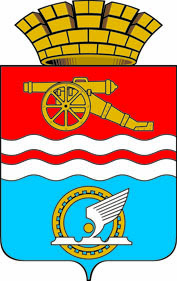 СВЕРДЛОВСКАЯ ОБЛАСТЬАДМИНИСТРАЦИЯ ГОРОДА КАМЕНСКА-УРАЛЬСКОГОПОСТАНОВЛЕНИЕот 10.10.2019  № 832Об утверждении муниципальной программы «Обеспечение жильем отдельных категорий граждан в муниципальном образовании город Каменск-Уральский на 2020 – 2026 годы»В соответствии с постановлением Администрации города Каменска-Уральского от 23.11.2015 № 1666 «Об утверждении Порядка формирования и реализации муниципальных программ и комплексных муниципальных программ муниципального образования город Каменск-Уральский», постановлением Администрации города Каменска-Уральского от 21.08.2019 № 686 «Об утверждении Перечня муниципальных программ муниципального образования город Каменск-Уральский, подлежащих реализации в период 2020 – 2026 годов»,   в целях улучшения жилищных условий граждан Администрация города Каменска-УральскогоПОСТАНОВЛЯЕТ:1. Утвердить муниципальную программу «Обеспечение жильем отдельных категорий граждан в муниципальном образовании город Каменск-Уральский на 2020 – 2026 годы» (прилагается).2. Считать утратившими силу следующие постановления Администрации города Каменска-Уральского: 1) от 07.10.2016 № 1409 «Об утверждении муниципальной программы «Обеспечение жильем отдельных категорий граждан в муниципальном образовании город Каменск-Уральский на 2017-2021 годы»;2) от 10.01.2017 № 1 «О внесении изменений в муниципальную программу «Обеспечение жильем отдельных категорий граждан в муниципальном образовании город Каменск-Уральский на 2017-2021 годы»;3) от 29.05.2017 № 439 «О внесении изменений в муниципальную программу «Обеспечение жильем отдельных категорий граждан в муниципальном образовании город Каменск-Уральский на 2017-2021 годы»;4) от 15.08.2017 № 700 «О внесении изменений в муниципальную программу «Обеспечение жильем отдельных категорий граждан в муниципальном образовании город Каменск-Уральский на 2017-2021 годы»;5) от 19.09.2017 № 815 «О внесении изменений в муниципальную программу «Обеспечение жильем отдельных категорий граждан в муниципальном образовании город Каменск-Уральский на 2017-2021 годы»;6) от 29.09.2017 № 853 «О внесении изменений в муниципальную программу «Обеспечение жильем отдельных категорий граждан в муниципальном образовании город Каменск-Уральский на 2017-2021 годы»;7) от 13.10.2017 № 896 «О внесении изменений в муниципальную программу «Обеспечение жильем отдельных категорий граждан в муниципальном образовании город Каменск-Уральский на 2017-2021 годы»;8) от 08.11.2017 № 962 «О внесении изменений в муниципальную программу «Обеспечение жильем отдельных категорий граждан в муниципальном образовании город Каменск-Уральский на 2017-2021 годы»;9) от 29.12.2017 № 1120 «О внесении изменений в муниципальную программу «Обеспечение жильем отдельных категорий граждан в муниципальном образовании город Каменск-Уральский на 2017-2021 годы»;10) от 27.02.2018 № 159 «О внесении изменений в муниципальную программу «Обеспечение жильем отдельных категорий граждан в муниципальном образовании город Каменск-Уральский на 2017-2021 годы»;11) от 17.07.2018 № 636 «О внесении изменений в муниципальную программу «Обеспечение жильем отдельных категорий граждан в муниципальном образовании город Каменск-Уральский на 2017-2021 годы»;12) от 29.08.2018 № 747 «О внесении изменений в муниципальную программу «Обеспечение жильем отдельных категорий граждан в муниципальном образовании город Каменск-Уральский на 2017-2021 годы»;13) от 12.11.2018 № 959 «О внесении изменений в муниципальную программу «Обеспечение жильем отдельных категорий граждан в муниципальном образовании город Каменск-Уральский на 2017-2021 годы»;14) от 29.12.2018 № 1163 «О внесении изменений в муниципальную программу «Обеспечение жильем отдельных категорий граждан в муниципальном образовании город Каменск-Уральский на 2017-2021 годы»;15) от 18.06.2019 № 498 «О внесении изменений в муниципальную программу «Обеспечение жильем отдельных категорий граждан в муниципальном образовании город Каменск-Уральский на 2017-2021 годы»;16) от 05.09.2019 № 739 «О внесении изменений в муниципальную программу «Обеспечение жильем отдельных категорий граждан в муниципальном образовании город Каменск-Уральский на 2017-2021 годы».3. Настоящее постановление вступает в силу с 01.01.2020 года.4. Разместить настоящее постановление на официальном сайте муниципального образования.5. Контроль за выполнением настоящего постановления возложить на заместителя главы Администрации города Д.В. Миронова.Глава города 								                А.В. Шмыков                                                                          Утверждена                                                                                      постановлением Администрации города                                                                                      Каменска-Уральского                                                                                      от 10.10.2019  № 832                                                                                      «Об утверждении муниципальной программы                                                                                       «Обеспечение жильем отдельных категорий                                                                                      граждан в муниципальном образовании город                                                                               Каменск-Уральский на 2020 – 2026 годы»МУНИЦИПАЛЬНАЯ ПРОГРАММА«ОБЕСПЕЧЕНИЕ ЖИЛЬЕМ ОТДЕЛЬНЫХ КАТЕГОРИЙ ГРАЖДАНВ МУНИЦИПАЛЬНОМ ОБРАЗОВАНИИ ГОРОД КАМЕНСК-УРАЛЬСКИЙ НА 2020 - 2026 ГОДЫ»ПАСПОРТМУНИЦИПАЛЬНОЙ ПРОГРАММЫ«ОБЕСПЕЧЕНИЕ ЖИЛЬЕМ ОТДЕЛЬНЫХ КАТЕГОРИЙ ГРАЖДАНВ МУНИЦИПАЛЬНОМ ОБРАЗОВАНИИ ГОРОД КАМЕНСК-УРАЛЬСКИЙНА 2020 - 2026 ГОДЫ»1. ХАРАКТЕРИСТИКА И АНАЛИЗ ТЕКУЩЕГО СОСТОЯНИЯ СФЕРЫОБЕСПЕЧЕНИЯ ГРАЖДАН ЖИЛЫМИ ПОМЕЩЕНИЯМИВ МУНИЦИПАЛЬНОМ ОБРАЗОВАНИИЗа 2017 - 2019 годы в рамках подпрограмм «Обеспечение жильем молодых семей в муниципальном образовании город Каменск-Уральский на 2017 - 2021 годы», «Обеспечение жилыми помещениями малоимущих граждан на 2017 - 2021 годы», «Обеспечение жильем молодых специалистов - работников государственных учреждений здравоохранения, муниципальных учреждений образования, культуры и спорта,   расположенных на территории муниципального образования город Каменск-Уральский на 2017 - 2021  годы» муниципальной программы «Обеспечение жильем отдельных категорий граждан в муниципальном образовании город Каменск-Уральский на 2017 – 2021 годы» было предоставлено 22 социальные выплаты для приобретения или строительства жилья молодым семьям, 12 выплат молодым специалистам-работникам государственных учреждений здравоохранения, муниципальных учреждений образования, культуры и спорта, расположенных на территории муниципального образования город Каменск-Уральский, приобретено в муниципальную собственность 89 жилых помещений для предоставления по договорам социального найма малоимущим гражданам, нуждающимся в жилье, и переселяемым из аварийных жилых домов.При этом в настоящее время сохраняется высокая потребность жителей города в улучшении жилищных условий.Так, по состоянию на 01 сентября 2019 года участниками мероприятия по обеспечению жильем молодых семей ведомственной целевой программы «Оказание государственной поддержки гражданам в обеспечении жильем и оплате жилищно-коммунальных услуг» государственной программы Российской Федерации «Обеспечение доступным и комфортным жильем и коммунальными услугами граждан Российской Федерации» (далее – мероприятие ведомственной целевой программы) признано 192 молодые семьи. Необходимость государственной и муниципальной поддержки молодых семей в решении жилищной проблемы обусловлена финансовой недоступностью жилья и схем ипотечного жилищного кредитования в связи с отсутствием у молодых семей накоплений на оплату первоначального взноса. В то же время многие молодые семьи при отсутствии собственных денежных накоплений имеют достаточный для получения ипотечного жилищного кредита уровень доходов. Необходимо учитывать и то обстоятельство, что у молодежи имеется перспектива роста заработной платы по мере повышения квалификации.В Списке граждан, состоящих на учете в Администрации города Каменска-Уральского в качестве нуждающихся в предоставляемых по договорам социального найма жилых помещениях муниципального жилищного фонда, по состоянию на 01 января 2019 года состояло 1892 очередника. Жилые помещения данной категории граждан предоставляются по договорам социального найма в порядке очередности. Свободных жилых помещений муниципального жилищного фонда для удовлетворения потребности граждан, состоящих на учете в качестве нуждающихся в жилье, предоставляемом по договорам социального найма, практически нет. Кроме того, на территории города расположено 20 жилых домов, признанных после 01 января 2017 года в установленном порядке аварийными и подлежащими сносу, не вошедших в федеральные и региональные программы по переселению. Между тем, вопрос отселения жителей данных домов должен быть решен в ближайшее время, с учетом защиты прав и законных интересов граждан.В настоящее время учреждения здравоохранения, образования, культуры и спорта, расположенные на территории муниципального образования, остро нуждаются в квалифицированных кадрах. Посредством принятия и реализации подпрограммы «Обеспечение жильем молодых специалистов - работников государственных учреждений здравоохранения, муниципальных учреждений образования, культуры и спорта, расположенных на территории муниципального образования город Каменск-Уральский, на 2020 - 2026 годы» будут созданы условия для привлечения в учреждения молодых специалистов путем улучшения их жилищных условий. Улучшение ситуации в сфере кадрового обеспечения учреждений здравоохранения, образования, культуры и спорта благоприятно отразится на качестве жизни населения муниципального образования, демографических и социально-экономических аспектах развития муниципалитета.Реализация муниципальной программы «Обеспечение жильем отдельных категорий граждан в муниципальном образовании город Каменск-Уральский на 2017 – 2021 годы» будет продолжена в рамках настоящей программы, что даст возможность к 2027 году обеспечить жильем 98 семей, нуждающихся в улучшении жилищных условий.Успешное выполнение мероприятий муниципальной программы «Обеспечение жильем отдельных категорий граждан в муниципальном образовании город Каменск-Уральский на 2020 - 2026 годы» позволит оказать поддержку молодым специалистам - работникам учреждений здравоохранения, образования, культуры и спорта,  молодым семьям при решении жилищной проблемы, тем самым создав условия для стабилизации жизни наиболее активной части населения города, приобрести жилые помещения для предоставления по договорам социального найма гражданам, состоящим на учете в качестве нуждающихся в улучшении жилищных условий и отселяемым из аварийного жилищного фонда, будет способствовать активизации жилищного строительства на территории муниципального образования город Каменск-Уральский.2. ЦЕЛЕВЫЕ ПОКАЗАТЕЛИ РЕАЛИЗАЦИИ МУНИЦИПАЛЬНОЙ ПРОГРАММЫ «ОБЕСПЕЧЕНИЕ ЖИЛЬЕМ ОТДЕЛЬНЫХ КАТЕГОРИЙ ГРАЖДАН В МУНИЦИПАЛЬНОМ ОБРАЗОВАНИИ ГОРОД КАМЕНСК-УРАЛЬСКИЙ НА 2020 - 2026 ГОДЫ»Целевые показатели, отражающие ход выполнения муниципальной программы, приведены в каждой подпрограмме муниципальной программы.3. ПЛАН МЕРОПРИЯТИЙ ПО ВЫПОЛНЕНИЮ МУНИЦИПАЛЬНОЙ ПРОГРАММЫ «ОБЕСПЕЧЕНИЕ ЖИЛЬЕМ ОТДЕЛЬНЫХ КАТЕГОРИЙ ГРАЖДАН В МУНИЦИПАЛЬНОМ ОБРАЗОВАНИИ ГОРОД КАМЕНСК-УРАЛЬСКИЙ НА 2020 - 2026 ГОДЫ»Ответственным исполнителем за реализацию муниципальной программы является отдел по социальным и жилищным вопросам Администрации города Каменска-Уральского.Отчетность о ходе реализации муниципальной программы представляется ответственным исполнителем муниципальной программы в соответствии с Порядком формирования и реализации муниципальных программ и комплексных муниципальных программ муниципального образования город Каменск-Уральский, утвержденным постановлением Администрации города Каменска-Уральского от 23.11.2015 № 1666.План мероприятий по выполнению муниципальной программы представлен в Приложении № 1 к муниципальной программе.                                                                                                                                                                                            Приложение № 1                                                                                                                                                                                            к муниципальной программе                                                                                                                                                                                            «Обеспечение жильем                                                                                                                                                                                            отдельных категорий граждан                                                                                                                                                                                            в муниципальном образовании                                                                                                                                                                                            город Каменск-Уральский                                                                                                                                                                                            на 2020 - 2026 годы»ПЛАН МЕРОПРИЯТИЙ ПО ВЫПОЛНЕНИЮ МУНИЦИПАЛЬНОЙ ПРОГРАММЫ«ОБЕСПЕЧЕНИЕ ЖИЛЬЕМ ОТДЕЛЬНЫХ КАТЕГОРИЙ ГРАЖДАН В МУНИЦИПАЛЬНОМ ОБРАЗОВАНИИ ГОРОД КАМЕНСК-УРАЛЬСКИЙ НА 2020 – 2026 ГОДЫ»                                                                                                          Приложение № 2                                                                                                          к муниципальной программе                                                                                                          «Обеспечение жильем                                                                                                          отдельных категорий граждан                                                                                                          в муниципальном образовании                                                                                                          город Каменск-Уральский                                                                                                          на 2020 - 2026 годы»ПОДПРОГРАММА«ОБЕСПЕЧЕНИЕ ЖИЛЬЕМ МОЛОДЫХ СЕМЕЙВ МУНИЦИПАЛЬНОМ ОБРАЗОВАНИИ ГОРОД КАМЕНСК-УРАЛЬСКИЙНА 2020 - 2026 ГОДЫ»ПАСПОРТПОДПРОГРАММЫ «ОБЕСПЕЧЕНИЕ ЖИЛЬЕМ МОЛОДЫХ СЕМЕЙВ МУНИЦИПАЛЬНОМ ОБРАЗОВАНИИ ГОРОД КАМЕНСК-УРАЛЬСКИЙНА 2020 - 2026 ГОДЫ»1. ХАРАКТЕРИСТИКА И АНАЛИЗ ТЕКУЩЕГО СОСТОЯНИЯ СФЕРЫОБЕСПЕЧЕНИЯ ГРАЖДАН ЖИЛЫМИ ПОМЕЩЕНИЯМИВ МУНИЦИПАЛЬНОМ ОБРАЗОВАНИИ1.1. Поддержка молодых семей в улучшении жилищных условий является важнейшим направлением жилищной политики России.Часто молодые семьи без государственной поддержки не могут приобрести собственное жилье. Основным фактором, сдерживающим использование заемных средств для приобретения или строительства жилья молодыми семьями, является отсутствие у значительного числа молодых семей средств для уплаты первоначального взноса по ипотечному жилищному кредиту.Подпрограмма по обеспечению жильем молодых семей реализуется на территории города с 2007 года. За этот период социальные выплаты получили 338 молодых семей. Несмотря на это, в списке молодых семей - участников мероприятия ведомственной целевой программы по муниципальному образованию город Каменск-Уральский остается значительное число молодых семей, признанных нуждающимися в улучшении жилищных условий и не обеспеченных жильем.1.2. Подпрограмма «Обеспечение жильем молодых семей в муниципальном образовании город Каменск-Уральский на 2020 - 2026 годы» муниципальной программы «Обеспечение жильем отдельных категорий граждан в муниципальном образовании город Каменск-Уральский на 2020 - 2026 годы» (далее - Подпрограмма) предусматривает создание условий, способствующих улучшению жилищных условий молодых семей, в целях закрепления и стимулирования положительных тенденций в изменении демографической ситуации в муниципальном образовании город Каменск-Уральский.Поддержка молодых семей при решении жилищной проблемы создаст условия стабилизации жизни наиболее активной части населения города, а также положительно повлияет на социально-экономическое развитие муниципального образования город Каменск-Уральский.Реализация мероприятий Подпрограммы позволит к 2027 году обеспечить жильем 35 молодых семей.2. ЦЕЛИ И ЗАДАЧИ ПОДПРОГРАММЫ, ЦЕЛЕВЫЕ ПОКАЗАТЕЛИРЕАЛИЗАЦИИ ПОДПРОГРАММЫ2.1. Цели и задачи, целевые показатели реализации Подпрограммы приведены в Приложении № 1 к Подпрограмме.3. ПЛАН МЕРОПРИЯТИЙ ПО ВЫПОЛНЕНИЮ ПОДПРОГРАММЫ3.1. Администрация города Каменска-Уральского осуществляет следующие функции:1) признает молодые семьи нуждающимися в улучшении жилищных условий в порядке, установленном законодательством Российской Федерации;2) ведет учет молодых семей, нуждающихся в улучшении жилищных условий;       3) принимает решение о признании либо об отказе в признании молодых семей участниками мероприятий ведомственной целевой программы;4) формирует списки молодых семей – участников мероприятия ведомственной целевой программы, изъявивших желание получить социальную выплату по муниципальному образованию город Каменск-Уральский в планируемом году;5) ежегодно определяет объем средств, выделяемых из местного бюджета на софинансирование социальных выплат молодым семьям;6) выдает молодым семьям в установленном порядке свидетельства о праве на получение социальной выплаты;7) осуществляет контроль за реализацией свидетельств о праве на получение социальной выплаты;8) устанавливает среднюю рыночную стоимость 1 кв. метра общей площади жилого помещения на территории города Каменска-Уральского;9) формирует базу данных молодых семей - участников мероприятия ведомственной целевой программы по муниципальному образованию город Каменск-Уральский;10) проводит мониторинг реализации мероприятий Подпрограммы, готовит информационно-аналитические и отчетные материалы;11) представляет отчетные материалы в Министерство образования и молодежной политики Свердловской области (далее – Министерство) об использовании субсидии из областного бюджета на предоставление социальных выплат молодым семьям на приобретение (строительство) жилья, предоставленной в рамках подпрограммы 4 «Обеспечение жильем молодых семей» государственной программы Свердловской области «Реализация молодежной политики и патриотического воспитания граждан в Свердловской области до 2024 года», утвержденной постановлением Правительства Свердловской области от 29.12.2017 № 1047-ПП (далее – областная Подпрограмма); 12) взаимодействует со средствами массовой информации по вопросам реализации Подпрограммы.3.2. В рамках реализации Подпрограммы молодым семьям, нуждающимся в улучшении жилищных условий, предоставляется государственная финансовая поддержка в форме социальных выплат.3.3. Молодая семья может получить социальную выплату только один раз.3.4. Участие молодой семьи в мероприятии ведомственной целевой программы является добровольным.3.5. Условием предоставления социальной выплаты является наличие у молодой семьи, помимо права на получение средств социальной выплаты, дополнительных средств - собственных средств или средств, полученных по кредитному договору (договору займа) на приобретение жилого помещения или строительство жилого дома, в том числе по ипотечному жилищному кредиту (займу), необходимых для оплаты строительства жилого дома или приобретения жилого помещения. В качестве дополнительных средств молодой семьей также могут быть использованы средства (часть средств) материнского (семейного) капитала и областного материнского капитала.3.6. Условием участия в мероприятии ведомственной целевой программы и предоставления социальной выплаты является согласие совершеннолетних членов молодой семьи на обработку органами местного самоуправления, исполнительными органами государственной власти Свердловской области, федеральными органами исполнительной власти персональных данных о членах молодой семьи.Согласие должно быть оформлено в соответствии со статьей 9 Федерального закона от 27.07.2006 № 152-ФЗ «О персональных данных».3.7. Социальные выплаты используются:1) для оплаты цены договора купли-продажи жилого помещения (за исключением случаев, когда оплата цены договора купли-продажи предусматривается в составе цены договора с уполномоченной организацией на приобретение жилого помещения экономического класса на первичном рынке жилья) (далее - договор на жилое помещение);2) для оплаты цены договора строительного подряда на строительство жилого дома;3) для осуществления последнего платежа в счет уплаты паевого взноса в полном размере, после уплаты которого жилое помещение переходит в собственность молодой семьи, в случае, если молодая семья или один из супругов в молодой семье является членом жилищного, жилищно-строительного, жилищного накопительного кооператива (далее - кооператив);4) для уплаты первоначального взноса при получении жилищного кредита, в том числе ипотечного, или жилищного займа на приобретение жилого помещения или строительство жилого дома;5) для оплаты договора с уполномоченной организацией на приобретение в интересах молодой семьи жилого помещения экономического класса на первичном рынке жилья, в том числе на оплату цены договора купли-продажи жилого помещения (в случаях, когда это предусмотрено договором с уполномоченной организацией) и (или) оплату услуг указанной организации;6) для погашения основной суммы долга и уплаты процентов по жилищным кредитам, в том числе ипотечным, или жилищным займам на приобретение жилого помещения или строительство жилого дома, за исключением иных процентов, штрафов, комиссий и пеней за просрочку исполнения обязательств по этим кредитам или займам;	7) для уплаты цены договора участия в долевом строительстве, который предусматривает в качестве объекта долевого строительства жилое помещение, путем внесения соответствующих средств на счет эскроу.3.8. Социальная выплата не может быть использована на приобретение жилого помещения у близких родственников (супруга (супруги), дедушки (бабушки), внуков, родителей (в том числе усыновителей), детей (в том числе усыновленных), полнородных и неполнородных братьев с сестер).3.9. Социальные выплаты молодым семьям предоставляются в соответствии с Правилами предоставления молодым семьям социальных выплат на приобретение (строительство) жилья и их использования, являющимися Приложением № 1 к Особенностям реализации отдельных мероприятий государственной программы Российской Федерации «Обеспечение доступным и комфортным жильем и коммунальными услугами граждан Российской Федерации», утвержденным Постановлением Правительства Российской Федерации от 17.12.2010 № 1050 «О реализации отдельных мероприятий государственной программы Российской Федерации «Обеспечение доступным и комфортным жильем и коммунальными услугами граждан Российской Федерации», с положениями областной Подпрограммы и настоящей Подпрограммы. 3.10. Право молодой семьи - участницы мероприятий ведомственной целевой программы на получение социальной выплаты удостоверяется именным документом - свидетельством о праве на получение социальной выплаты (далее - свидетельство), которое не является ценной бумагой. Форма свидетельства утверждается Правительством Российской Федерации.3.11. Срок действия свидетельства составляет 7 месяцев с даты выдачи, указанной в этом свидетельстве.3.12. Полученное свидетельство сдается его владельцем в банк, отобранный Министерством для обслуживания средств, предусмотренных на предоставление социальных выплат, в котором на имя члена молодой семьи открывается банковский счет, предназначенный для зачисления социальной выплаты. Молодая семья - владелец свидетельства заключает договор банковского счета с банком по месту приобретения жилья.3.13. Размер социальной выплаты рассчитывается на дату утверждения Министерством списка молодых семей - претендентов на получение социальной выплаты в планируемом году по Свердловской области, указывается в свидетельстве и остается неизменным в течение всего срока его действия.3.14. Участником мероприятия ведомственной целевой программы может быть молодая семья, в том числе молодая семья, имеющая одного ребенка и более, где один из супругов не является гражданином Российской Федерации, а также неполная молодая семья, состоящая из одного молодого родителя, являющегося гражданином Российской Федерации, и одного ребенка и более, соответствующие следующим требованиям:1) возраст каждого из супругов либо одного родителя в неполной семье не превышает 35 лет на день принятия Министерством решения о включении молодой семьи - участницы мероприятий ведомственной целевой программы в список молодых семей - претендентов на получение социальной выплаты в планируемом году по Свердловской области;2) молодая семья признана нуждающейся в жилом помещении;3) наличие у семьи доходов, позволяющих получить кредит, либо иных денежных средств, достаточных для оплаты расчетной (средней) стоимости жилья в части, превышающей размер предоставляемой социальной выплаты (далее - платежеспособность).3.15. Под нуждающимися в жилых помещениях понимаются молодые семьи, поставленные на учет в качестве нуждающихся в улучшении жилищных условий до 1 марта 2005 года, а также молодые семьи, признанные для цели участия в мероприятиях ведомственной целевой программы органами местного самоуправления по месту их постоянного жительства нуждающимися в жилых помещениях после 1 марта 2005 года по тем же основаниям, которые установлены статьей 51 Жилищного кодекса Российской Федерации для признания граждан нуждающимися в жилых помещениях, предоставляемых по договорам социального найма, вне зависимости от того, поставлены ли они на учет в качестве нуждающихся в жилых помещениях.При определении для молодой семьи уровня обеспеченности общей площадью жилого помещения учитывается суммарный размер общей площади всех пригодных для проживания жилых помещений, занимаемых членами молодой семьи по договорам социального найма, и (или) жилых помещений и (или) части жилого помещения (жилых помещений), принадлежащих членам молодой семьи на праве собственности.3.16. Платежеспособность молодой семьи рассчитывается в соответствии с Порядком и условиями признания молодой семьи, имеющей достаточные доходы для оплаты расчетной (средней) стоимости жилья в части, превышающей размер социальной выплаты, являющимися Приложением № 3 к областной Подпрограмме.3.17. Для участия в мероприятии ведомственной целевой программы в целях использования социальной выплаты в соответствии с подпунктами 1 – 5,7 пункта 3.7 настоящего раздела молодая семья подает в Администрацию города Каменска-Уральского следующие документы:1) заявление по форме, приведенной в Приложении № 3 к настоящей Подпрограмме, в 2 экземплярах (один экземпляр возвращается заявителю с указанием даты принятия заявления и приложенных к нему документов);2) копии документов, удостоверяющих личность каждого члена семьи;3) копию свидетельства о браке (на неполную семью не распространяется);4) документ, подтверждающий признание молодой семьи нуждающейся в улучшении жилищных условий;5) документы, подтверждающие признание молодой семьи имеющей доходы, позволяющие получить кредит, либо иные денежные средства для оплаты расчетной (средней) стоимости жилья в части, превышающей размер предоставляемой социальной выплаты;6) копию страхового свидетельства обязательного пенсионного страхования каждого совершеннолетнего члена семьи.3.18. Для участия в мероприятии ведомственной целевой программы в целях использования социальной выплаты в соответствии с подпунктом 6 пункта 3.7 настоящего раздела молодая семья подает в Администрацию города Каменска-Уральского следующие документы:1) заявление по форме, приведенной в Приложении № 3 к настоящей Подпрограмме, в 2 экземплярах (один экземпляр возвращается заявителю с указанием даты принятия заявления и приложенных к нему документов);2) копии документов, удостоверяющих личность каждого члена семьи;3) копию свидетельства о браке (на неполную семью не распространяется);4) копию выписки из Единого государственного реестра недвижимости, удостоверяющую проведенную государственную регистрацию прав на жилое помещение, приобретенное (построенное) с использованием средств ипотечного жилищного кредита (займа) (при незавершенном строительстве индивидуального жилого дома представляется договор строительного подряда или иные документы, подтверждающие расходы по строительству жилого дома);5) копию кредитного договора (договор займа);6) документ, подтверждающий, что молодая семья была признана нуждающейся в жилом помещении на момент заключения кредитного договора (договора займа), указанного в подпункта 5 настоящего пункта;7) справку кредитора (заимодавца) о сумме остатка основного долга и сумме задолженности по выплате процентов за пользование ипотечным жилищным кредитом (займом);8) копию страхового свидетельства обязательного пенсионного страхования каждого совершеннолетнего члена семьи.3.19. От имени молодой семьи документы, предусмотренные настоящей Подпрограммой, могут быть поданы одним из ее совершеннолетних членов либо иным уполномоченным лицом при наличии надлежащим образом оформленных полномочий.3.20. Расчет размера социальной выплаты производится исходя из размера общей площади жилого помещения, установленного в соответствии с пунктом 3.23 настоящего раздела, количества членов молодой семьи - участницы мероприятия ведомственной целевой программы и норматива стоимости 1 кв. метра общей площади жилья по муниципальному образованию город Каменск-Уральский.                   3.21. Расчет размера социальной выплаты для молодой семьи, в которой один из супругов не является гражданином Российской Федерации, производится в соответствии с пунктом 3.20 настоящего раздела исходя из размера общей площади жилого помещения, установленного для семей разной численности с учетом членов семьи, являющихся гражданами Российской Федерации.3.22. Норматив стоимости 1 кв. метра общей площади жилья по муниципальному образованию город Каменск-Уральский для расчета размера социальной выплаты устанавливается Администрацией города Каменска-Уральского в порядке, определенном Законом Свердловской области от 22.07.2005 № 96-ОЗ «О признании граждан малоимущими в целях предоставления им по договорам социального найма жилых помещений муниципального жилищного фонда на территории Свердловской области», но не выше средней рыночной стоимости 1 кв. метра общей площади жилья по Свердловской области, определяемой Министерством строительства и жилищно-коммунального хозяйства Российской Федерации.3.23. Размер общей площади жилого помещения, с учетом которого определяется размер социальной выплаты, составляет:1) для семьи численностью 2 человека (молодые супруги или один молодой родитель и ребенок) - 42 кв. метра;2) для семьи численностью 3 и более человек, включающей помимо молодых супругов одного ребенка или более, либо семьи, состоящей из одного молодого родителя и 2 и более детей, - по 18 кв. метров на одного человека.3.24. Расчетная (средняя) стоимость жилья, используемая при расчете размера социальной выплаты, определяется по формуле:СтЖ = Н x РЖ;где:Н - норматив стоимости 1 кв. метра общей площади жилья по муниципальному образованию город Каменск-Уральский, определяемый в соответствии с пунктом 3.22 настоящего раздела;РЖ - размер общей площади жилого помещения, определяемый в соответствии с пунктом 3.23 настоящего раздела.3.25. В случае использования социальной выплаты в соответствии с подпунктами 1 – 5, 7 пункта 3.7 настоящего раздела общая площадь приобретаемого жилого помещения (строящегося жилого дома) в расчете на каждого члена молодой семьи, учтенного при расчете размера социальной выплаты, не может быть меньше учетной нормы общей площади жилого помещения, установленной органами местного самоуправления в целях принятия граждан на учет в качестве нуждающихся в жилых помещениях в месте приобретения жилого помещения или строительства жилого дома.3.26. В случае использования социальной выплаты в соответствии с подпунктом 6 пункта 3.7 настоящего раздела общая площадь приобретаемого жилого помещения (строящегося жилого дома) в расчете на каждого члена молодой семьи на дату государственной регистрации права собственности на такое жилое помещение (жилой дом) не может быть меньше учетной нормы общей площади жилого помещения, установленной органами местного самоуправления в целях принятия граждан на учет в качестве нуждающихся в жилых помещениях в месте приобретения жилого помещения или строительства жилого дома.3.27. Приобретаемое жилое помещение, в том числе являющееся объектом долевого строительства, должно находиться или строительство жилого дома должно осуществляться на территории Свердловской области.3.28. Приобретаемое жилое помещение или построенный жилой дом оформляются в общую собственность всех членов молодой семьи, указанных в свидетельстве.3.29. В случае использования социальной выплаты на цели, предусмотренные подпунктами 4, 6 пункта 3.7 настоящего раздела, допускается оформление приобретенного жилого помещения или построенного жилого дома в собственность одного из супругов или обоих супругов. При этом лицо (лица), на чье имя оформлено право собственности на жилое помещение или жилой дом, представляет в Администрацию города Каменска-Уральского нотариально заверенное обязательство переоформить приобретенное с помощью социальной выплаты жилое помещение или построенный с помощью социальной выплаты жилой дом в общую собственность всех членов семьи, указанных в свидетельстве, в течение 6 месяцев после снятия обременения с жилого помещения или жилого дома.В случае использования средств социальной выплаты на цель, предусмотренную подпунктом 7 пункта 3.7 настоящего раздела, допускается указание в договоре участия в долевом строительстве в качестве участника (участников) долевого строительства одного из супругов или обоих супругов. При этом лицо (лица), являющееся участником долевого строительства, представляет в Администрацию города Каменска-Уральского нотариально заверенное обязательство переоформить жилое помещение, являющееся объектом долевого строительства, в общую собственность всех членов семьи, указанных в свидетельстве, в течение 6 месяцев после принятия объекта долевого строительства.3.30. Размер социальной выплаты составляет 35 процентов расчетной стоимости жилья - для молодых семей, не имеющих детей, и 40 процентов расчетной стоимости жилья - для молодых семей, имеющих одного и более детей, а также для неполных молодых семей, состоящих из одного молодого родителя и одного ребенка или более. Социальная выплата может выплачиваться за счет средств бюджетов всех уровней.3.31. Для молодых семей доля социальной выплаты за счет средств местного бюджета составляет не менее 10 процентов расчетной стоимости жилья, доля областного и при наличии федерального бюджета составляет не более 25 и 30 процентов расчетной стоимости жилья в зависимости от состава семьи.3.32. Средства областного бюджета в форме субсидий на предоставление социальных выплат молодым семьям на приобретение (строительство) жилья перечисляются в доход бюджета муниципального образования город Каменск-Уральский в случае прохождения отбора муниципальных образований в Свердловской области, бюджетам которых могут быть предоставлены субсидии на предоставление социальных выплат молодым семьям на приобретение (строительство) жилья.3.33. В софинансировании социальных выплат могут участвовать организации, за исключением организаций, предоставляющих кредиты (займы) на приобретение или строительство жилья, в том числе ипотечные жилищные кредиты.Софинансирование может осуществляться в форме предоставления дополнительных финансовых средств на софинансирование социальных выплат, при этом доля всех бюджетов не подлежит изменению, предоставления материально-технических ресурсов на строительство жилья для молодых семей – участников мероприятия ведомственной целевой программы. Также могут предоставляться иные формы поддержки. Конкретные формы участия организаций в реализации мероприятия ведомственной целевой программы определяются в соглашениях, заключаемых между организациями и Администрацией города Каменска-Уральского в порядке, устанавливаемом нормативными правовыми актами Правительства Свердловской области.3.34. Специалисты - члены молодых семей, занятые перспективными исследованиями и разработками в области создания наукоемкой и высокотехнологичной продукции для нужд обороны и безопасности государства, могут участвовать в мероприятии ведомственной целевой программы, а также претендовать на дополнительную поддержку организаций-работодателей. Форма дополнительной поддержки определяется организациями-работодателями.3.35. В случае, когда после начисления социальных выплат в бюджете муниципального образования город Каменск-Уральский сложился остаток средств областного или, при наличии, федерального бюджета, выделенных в качестве субсидии на предоставление социальных выплат молодым семьям на приобретение (строительство) жилья в текущем финансовом году (далее - остаток средств), он направляется на предоставление социальной выплаты молодой семье, следующей по списку молодых семей - участников мероприятия ведомственной целевой программы, изъявивших желание получить социальную выплату по муниципальному образованию город Каменск-Уральский в конкретном году, при этом размер социальной выплаты должен соответствовать размеру социальной выплаты, предусмотренному областной Подпрограммой. Решение об увеличении доли местного бюджета принимается в установленном законом порядке и направляется в Министерство. Если решение об увеличении доли средств местного бюджета не принимается органом местного самоуправления, остаток средств возвращается в областной бюджет в порядке, предусмотренном законодательством Российской Федерации.3.36. В случае выделения субсидии на предоставление социальных выплат молодым семьям на приобретение (строительство) жилья бюджету муниципального образования город Каменск-Уральский и при этом в местном бюджете недостаточно средств для обеспечения софинансирования, то средства бюджета муниципального образования город Каменск-Уральский подлежат увеличению до минимального достаточного размера, необходимого для софинансирования социальных выплат молодым семьям.3.37. В случае наличия остатка средств местного бюджета, сложившегося после обеспечения условия софинансирования социальных выплат в пределах предоставленной из областного и федерального бюджетов субсидии, средства местного бюджета увеличиваются до полной социальной выплаты.3.38. В случае наличия остатка средств местного бюджета, равного либо составляющего более половины размера социальной выплаты, которую необходимо предоставить следующей по списку молодой семье, с учетом внесения всех изменений в список молодых семей - претендентов на получение социальной выплаты по муниципальному образованию город Каменск-Уральский и в местном бюджете недостаточно средств для исполнения гарантийных обязательств, данных исполнителю областной Подпрограммы при прохождении отбора муниципальных образований в Свердловской области, бюджетам которых могут быть предоставлены субсидии на предоставление социальных выплат молодым семьям на приобретение (строительство) жилья, средства местного бюджета увеличиваются до полной социальной выплаты.3.39. Порядок формирования списков молодых семей – участников мероприятия ведомственной целевой программы, изъявивших желание получить социальную выплату по муниципальному образованию, расположенному на территории Свердловской области, сводного списка молодых семей – участников мероприятия ведомственной целевой программы, изъявивших желание получить социальную выплату в планируемом году, по Свердловской области, и списка молодых семей - претендентов на получение социальной выплаты в планируемом году по Свердловской области, порядок предоставления дополнительных социальных выплат молодым семьям при рождении (усыновлении) одного ребенка за счет средств областного бюджета, порядок и условия признания молодой семьи, имеющей достаточные доходы для оплаты расчетной (средней) стоимости жилья в части, превышающей размер социальной выплаты, устанавливаются областной Подпрограммой.3.40. Список молодых семей – участников мероприятия ведомственной целевой программы, изъявивших желание получить социальную выплату по муниципальному образованию, формируется в хронологической последовательности по дате постановки на учет молодой семьи в качестве нуждающейся в улучшении жилищных условий. В приоритетном порядке в список молодых семей – участников мероприятия ведомственной целевой программы, изъявивших желание получить социальную выплату по муниципальному образованию город Каменск-Уральский, включаются молодые семьи – участники мероприятия ведомственной целевой программы, поставленные на учет в качестве нуждающихся в улучшении жилищных условий до 01 марта 2005 года, а также молодые семьи, имеющие трех и более детей.3.41. План мероприятий по выполнению Подпрограммы приведен в Приложении № 2 к Подпрограмме.                                                                                                                                                                 Приложение № 1                                                                                                                                                                 к подпрограмме «Обеспечение жильем                                                                                                                                                                 молодых семей в муниципальном образовании                                                                                                                                                                 город Каменск-Уральский на 2020 - 2026 годы»                                                                                                                                                                 муниципальной программы «Обеспечение                                                                                                                                                                             жильем отдельных категорий граждан                                                                                                                                                                 в муниципальном образовании                                                                                                                                                                 город Каменск-Уральский на 2020 - 2026 годы»ЦЕЛИ И ЗАДАЧИ, ЦЕЛЕВЫЕ ПОКАЗАТЕЛИРЕАЛИЗАЦИИ ПОДПРОГРАММЫ «ОБЕСПЕЧЕНИЕ ЖИЛЬЕМ МОЛОДЫХ СЕМЕЙВ МУНИЦИПАЛЬНОМ ОБРАЗОВАНИИ ГОРОД КАМЕНСК-УРАЛЬСКИЙ НА 2020 - 2026 ГОДЫ»                                                                                                                                                               Приложение № 2                                                                                                                                                               к подпрограмме «Обеспечение жильем молодых                                                                                                                                                               семей в муниципальном образовании                                                                                                                                                               город Каменск-Уральский на 2020 - 2026 годы»                                                                                                                                                               муниципальной программы «Обеспечение                                                                                                                                                                жильем отдельных категорий граждан                                                                                                                                                               в муниципальном образовании город                                                                                                                                                               Каменск-Уральский на 2020 - 2026 годы»ПЛАН МЕРОПРИЯТИЙ ПО ВЫПОЛНЕНИЮ ПОДПРОГРАММЫ«ОБЕСПЕЧЕНИЕ ЖИЛЬЕМ МОЛОДЫХ СЕМЕЙ В МУНИЦИПАЛЬНОМ ОБРАЗОВАНИИ ГОРОД КАМЕНСК-УРАЛЬСКИЙ НА 2020 - 2026 ГОДЫ»                                                                                                Приложение № 3                                                                                                к подпрограмме «Обеспечение жильем                                                                                                молодых семей в муниципальном                                                                                                образовании город Каменск-Уральский                                                                                                на 2020 - 2026 годы» муниципальной                                                                                                программы «Обеспечение жильем                                                                                                отдельных категорий граждан                                                                                                в муниципальном образовании                                                                                                город Каменск-Уральский                                                                                                на 2020 - 2026 годы»Администрация города Каменска-Уральского__________________________________________________________________(орган местного самоуправления)ЗАЯВЛЕНИЕ    	Прошу  включить  в  состав  участников мероприятия по обеспечению жильем молодых семей ведомственной целевой программы «Оказание государственной поддержки гражданам в обеспечении жильем и оплате жилищно-коммунальных услуг» государственной программы Российской Федерации «Обеспечение доступным и комфортным жильем и коммунальными услугами граждан Российской Федерации» молодую семью в составе:супруг _____________________________________________________________________,(Ф.И.О., дата рождения)паспорт: серия ______ № ___________________, выданный _________________________________________________ "__" __________ 20__ г.,проживает по адресу: _________________________________________________________________________________________________________________________;супруга _____________________________________________________________________,(Ф.И.О., дата рождения)паспорт: серия ______ № ___________________, выданный _________________________________________________ "__" __________ 20__ г.,проживает по адресу: ________________________________________________________________________________________________________________________;дети:_____________________________________________________________________                         (Ф.И.О., дата рождения)свидетельство о рождении (паспорт для ребенка, достигшего 14 лет)_____________________________________________________________________                                  (ненужное вычеркнуть)паспорт: серия ______ № ___________________, выданный _________________________________________________ "__" __________ 20__ г.,проживает по адресу: ________________________________________________________________________________________________________________________;_____________________________________________________________________(Ф.И.О., дата рождения)свидетельство о рождении (паспорт для ребенка, достигшего 14 лет)______________________________________________________________________(ненужное вычеркнуть)паспорт: серия ______ № _______________________, выданный _______________________________________________________________ "__" __________ 20__ г.,проживает по адресу: _________________________________________________________________________________________________________________________.    	С  условиями  участия в мероприятии по обеспечению жильем молодых семей ведомственной целевой программы «Оказание государственной поддержки гражданам в обеспечении жильем и оплате жилищно-коммунальных услуг» государственной программы Российской Федерации «Обеспечение доступным и комфортным жильем и коммунальными услугами граждан Российской Федерации» ознакомлен (ознакомлены) и обязуюсь (обязуемся) их выполнять:1) ______________________________________ ______________ _____________;                (Ф.И.О. совершеннолетнего члена семьи)                  (подпись)              (дата)2) _______________________________________ ______________ _____________;                (Ф.И.О. совершеннолетнего члена семьи)                 (подпись)               (дата)3) _______________________________________ ______________ _____________;                (Ф.И.О. совершеннолетнего члена семьи)                  (подпись)              (дата)4) _______________________________________ ______________ _____________;                (Ф.И.О. совершеннолетнего члена семьи)                  (подпись)              (дата)К заявлению прилагаются следующие документы:1) ___________________________________________________________________;            (наименование и номер документа, кем и когда выдан)2) ___________________________________________________________________;            (наименование и номер документа, кем и когда выдан)3) ___________________________________________________________________;            (наименование и номер документа, кем и когда выдан)4) ___________________________________________________________________.            (наименование и номер документа, кем и когда выдан)    Заявление и прилагаемые к нему согласно перечню документы приняты"__" __________ 20__ г._________________________________ ________________ _________________ (должность лица, принявшего заявление)            (подпись, дата)         (расшифровка подписи)                                                                                                      Приложение № 3                                                                                                      к муниципальной программе                                                                                                      «Обеспечение жильем отдельных                                                                                                      категорий граждан                                                                                                      в муниципальном образовании                                                                                                      город Каменск-Уральский                                                                                                      на 2020 - 2026 годы»ПОДПРОГРАММА«ОБЕСПЕЧЕНИЕ ЖИЛЫМИ ПОМЕЩЕНИЯМИ МАЛОИМУЩИХ ГРАЖДАН В МУНИЦИПАЛЬНОМ ОБРАЗОВАНИИ ГОРОД КАМЕНСК-УРАЛЬСКИЙ НА 2020 - 2026 ГОДЫ»ПАСПОРТПОДПРОГРАММЫ «ОБЕСПЕЧЕНИЕ ЖИЛЫМИ ПОМЕЩЕНИЯМИ МАЛОИМУЩИХ ГРАЖДАН В МУНИЦИПАЛЬНОМ ОБРАЗОВАНИИ ГОРОД КАМЕНСК-УРАЛЬСКИЙ НА 2020 - 2026 ГОДЫ»1. ХАРАКТЕРИСТИКА И АНАЛИЗ ТЕКУЩЕГО СОСТОЯНИЯ СФЕРЫОБЕСПЕЧЕНИЯ ГРАЖДАН ЖИЛЫМИ ПОМЕЩЕНИЯМИВ МУНИЦИПАЛЬНОМ ОБРАЗОВАНИИОбеспечение жилыми помещениями граждан, нуждающихся в улучшении жилищных условий, является важнейшим направлением жилищной политики.Основной проблемой в этой сфере являются ограниченные финансовые возможности бюджетов всех уровней по строительству и приобретению жилья для предоставления гражданам по договорам социального найма, а также отселения собственников жилых помещений, расположенных в аварийных жилых домах, путем заключения договоров мены.В 2017 - 2019 годах в рамках подпрограммы «Обеспечение жилыми помещениями малоимущих граждан в муниципальном образовании город Каменск-Уральский на 2017 - 2021 годы» муниципальной программы «Обеспечение жильем отдельных категорий граждан в муниципальном образовании город Каменск-Уральский на 2017 - 2021 годы» было приобретено для предоставления по договорам социального найма 89 жилых помещений, что позволило значительно продвинуться в вопросе расселения аварийного жилищного фонда и улучшить жилищные условия граждан, состоящих на учете и обладающих правом на внеочередное предоставление жилья. Подпрограмма «Обеспечение жилыми помещениями малоимущих граждан в муниципальном образовании город Каменск-Уральский на 2020 - 2026 годы» муниципальной программы «Обеспечение жильем отдельных категорий граждан в муниципальном образовании город Каменск-Уральский на 2020 - 2026 годы» (далее - Подпрограмма) предусматривает мероприятия, способствующие улучшению жилищных условий жителей муниципального образования город Каменск-Уральский. Реализация мероприятий Подпрограммы позволит к 2027 году улучшить жилищные условия 42 семей.2. ЦЕЛИ И ЗАДАЧИ ПОДПРОГРАММЫ, ЦЕЛЕВЫЕ ПОКАЗАТЕЛИРЕАЛИЗАЦИИ ПОДПРОГРАММЫЦели и задачи, целевые показатели реализации Подпрограммы приведены в Приложении № 1 к Подпрограмме.3. ПЛАН МЕРОПРИЯТИЙ ПО ВЫПОЛНЕНИЮ ПОДПРОГРАММЫАдминистрация города Каменска-Уральского осуществляет учет малоимущих граждан, нуждающихся в улучшении жилищных условий, в порядке, установленном жилищным законодательством.В соответствии с законодательством в сфере закупок товаров, работ, услуг для обеспечения государственных и муниципальных нужд Администрация города Каменска-Уральского приобретает жилые помещения, отвечающие установленным санитарным и техническим нормам и правилам.Приобретенные жилые помещения после регистрации права муниципальной собственности предоставляются в порядке очередности, исходя из даты постановки на учет в качестве нуждающихся в улучшении жилищных условий с учетом права внеочередного обеспечения жильем.Обеспечение жилищных прав собственников жилых помещений, расположенных в аварийных жилых домах, осуществляется в соответствии со ст. 32 Жилищного кодекса Российской Федерации.План мероприятий по выполнению Подпрограммы приведен в Приложении № 2 к Подпрограмме.                                                                                                                                                                     Приложение № 1                                                                                                                                                                     к подпрограмме «Обеспечение жилыми                                                                                                                                                                                      помещениями малоимущих граждан                                                                                                                                                                     в муниципальном образовании                                                                                                                                                                     город Каменск-Уральский                                                                                                                                                                      на 2020 - 2026 годы» муниципальной                                                                                                                                                                                программы «Обеспечение жильем отдельных                                                                                                                                                                     категорий граждан в муниципальном                                                                                                                                                                     образовании город Каменск-Уральский                                                                                                                                                                      на 2020 - 2026 годы»ЦЕЛИ И ЗАДАЧИ, ЦЕЛЕВЫЕ ПОКАЗАТЕЛИРЕАЛИЗАЦИИ ПОДПРОГРАММЫ «ОБЕСПЕЧЕНИЕ ЖИЛЫМИ ПОМЕЩЕНИЯМИМАЛОИМУЩИХ ГРАЖДАН В МУНИЦИПАЛЬНОМ ОБРАЗОВАНИИГОРОД КАМЕНСК-УРАЛЬСКИЙ НА 2020 - 2026 ГОДЫ»                                                                                                                                                                                   Приложение № 2                                                                                                                                                                                   к подпрограмме                                                                                                                                                                                   «Обеспечение жилыми помещениями                                                                                                                                                                                   малоимущих граждан в муниципальном                                                                                                                                                                                   образовании город Каменск-Уральский                                                                                                                                                                                   на 2020 - 2026 годы» муниципальной                                                                                                                                                                                   программы «Обеспечение жильем                                                                                                                                                                                     отдельных категорий граждан                                                                                                                                                                                   в муниципальном образовании                                                                                                                                                                                   город Каменск-Уральский                                                                                                                                                                                   на 2020 - 2026 годы»ПЛАН МЕРОПРИЯТИЙ ПО ВЫПОЛНЕНИЮ ПОДПРОГРАММЫ «ОБЕСПЕЧЕНИЕ ЖИЛЫМИ ПОМЕЩЕНИЯМИ МАЛОИМУЩИХ ГРАЖДАН В МУНИЦИПАЛЬНОМ ОБРАЗОВАНИИ ГОРОД КАМЕНСК-УРАЛЬСКИЙ НА 2020 - 2026 ГОДЫ»                                                                                                    Приложение № 4                                                                                                    к муниципальной программе                                                                                                    «Обеспечение жильем отдельных                                                                                                    категорий граждан                                                                                                    в муниципальном образовании                                                                                                    город Каменск-Уральский                                                                                                    на 2020 - 2026 годы»ПОДПРОГРАММА«ОБЕСПЕЧЕНИЕ ЖИЛЬЕМ МОЛОДЫХ СПЕЦИАЛИСТОВ - РАБОТНИКОВ ГОСУДАРСТВЕННЫХ УЧРЕЖДЕНИЙ ЗДРАВООХРАНЕНИЯ, МУНИЦИПАЛЬНЫХ УЧРЕЖДЕНИЙ ОБРАЗОВАНИЯ, КУЛЬТУРЫ И СПОРТА,	РАСПОЛОЖЕННЫХ НА ТЕРРИТОРИИ МУНИЦИПАЛЬНОГО ОБРАЗОВАНИЯ ГОРОД КАМЕНСК-УРАЛЬСКИЙ, НА 2020-2026 ГОДЫ»ПАСПОРТПодпрограммы «Обеспечение жильем молодых специалистов - работников государственных учреждений здравоохранения, муниципальных учреждений образования, культуры и спорта, расположенных на территории муниципального образования город Каменск-Уральский, на 2020 - 2026 годы»1. ХАРАКТЕРИСТИКА И АНАЛИЗ ТЕКУЩЕГО СОСТОЯНИЯ СФЕРЫОБЕСПЕЧЕНИЯ ГРАЖДАН ЖИЛЫМИ ПОМЕЩЕНИЯМИВ МУНИЦИПАЛЬНОМ ОБРАЗОВАНИИ1.1. Внеочередное предоставление жилых помещений муниципального жилищного фонда социального использования молодым специалистам, окончившим высшие учебные заведения и приступившим к работе в учреждениях бюджетной сферы, действующим законодательством не предусмотрено.Вместе с тем, в соответствии с жилищным законодательством органы местного самоуправления вправе использовать бюджетные средства для улучшения жилищных условий граждан, в том числе путем предоставления выплат для строительства или приобретения жилого помещения. Также в соответствии с пунктом 7 статьи 17 Федерального закона от 21 ноября 2011 года № 323-ФЗ «Об основах охраны здоровья граждан в Российской Федерации» к полномочиям органов местного самоуправления городских округов в сфере охраны здоровья относится создание благоприятных условий в целях привлечения медицинских работников и фармацевтических работников для работы в медицинских организациях в соответствии с Федеральным законом    от 6 октября 2003 года № 131-ФЗ «Об общих принципах организации местного самоуправления в Российской Федерации».1.2. В настоящее время учреждения здравоохранения, образования, культуры и спорта, расположенные на территории муниципального образования, очень остро нуждаются в квалифицированных кадрах. Посредством принятия и реализации подпрограммы «Обеспечение жильем молодых специалистов - работников государственных учреждений здравоохранения, муниципальных учреждений образования, культуры и спорта, расположенных на территории муниципального образования город Каменск-Уральский, на 2020-2026 годы» (далее – Подпрограмма) будут созданы преимущественные условия для привлечения молодых специалистов на территорию муниципального образования, что, в свою очередь, будет способствовать улучшению качества жизни населения муниципального образования, положительно повлияет на социально-экономическое развитие городского округа. В 2017 – 2019 годах предоставлено 12 выплат молодым специалистам-работникам государственных учреждений здравоохранения и муниципальных учреждений образования, расположенных на территории муниципального образования город Каменск-Уральский, на приобретение жилого помещения.Реализация мероприятий Подпрограммы позволит повысить доступность жилья для граждан и улучшить жилищные условия 21 семьи молодых специалистов в течение 7 (семи) лет, а также будет способствовать активизации жилищного строительства на территории муниципального образования город Каменск-Уральский.2. ЦЕЛИ И ЗАДАЧИ ПОДПРОГРАММЫ, ЦЕЛЕВЫЕ ПОКАЗАТЕЛИРЕАЛИЗАЦИИ ПОДПРОГРАММЫ2.1. Цели и задачи, целевые показатели реализации Подпрограммы приведены в Приложении № 1 к Подпрограмме.3. ПЛАН МЕРОПРИЯТИЙ ПО ВЫПОЛНЕНИЮ ПОДПРОГРАММЫ3.1. Администрация города Каменска-Уральского осуществляет следующие функции:1) признает молодых специалистов участниками Подпрограммы в порядке, установленном настоящей Подпрограммой;2) формирует и ведет список молодых специалистов - участников Подпрограммы;3) производит расчет размера выплат для приобретения жилого помещения, предоставляемых участникам Подпрограммы;4) утверждает список молодых специалистов - получателей выплат для приобретения жилого помещения;5) оформляет и выдает участникам Подпрограммы свидетельства о праве на получение выплаты для приобретения жилого помещения;6) осуществляет перечисление выплат для приобретения жилого помещения.3.2. Молодые специалисты могут получить выплату для приобретения жилого помещения за счет средств местного бюджета только один раз и привлекать в целях приобретения жилого помещения собственные средства, средства материнского (семейного) капитала, средства кредитов (займов), предоставляемых организациями и (или) физическими лицами.Участие молодых специалистов в Подпрограмме является добровольным.3.3. В рамках реализации Подпрограммы выплаты за счет средств местного бюджета для приобретения жилых помещений предоставляются молодым специалистам, отвечающим всем нижеперечисленным условиям:1) наличие сертификата специалиста (свидетельства об аккредитации специалиста) и высшего медицинского образования (для молодых специалистов – работников государственных учреждений здравоохранения Свердловской области, расположенных на территории муниципального образования город Каменск-Уральский);2) наличие высшего профессионального образования (для молодых специалистов – работников муниципальных учреждений образования, культуры и спорта, расположенных на территории муниципального образования город Каменск-Уральский);3) заявление на участие в Подпрограмме подано не позднее 5 (пяти) лет после окончания высшего учебного заведения, а для молодых специалистов - работников государственных учреждений здравоохранения Свердловской области, расположенных на территории муниципального образования город Каменск-Уральский – не позднее 5 (пяти) лет после получения сертификата специалиста (свидетельства об аккредитации специалиста);4) молодой специалист работает по трудовому договору в государственном учреждении здравоохранения, муниципальном учреждении образования, культуры или спорта, расположенном на территории муниципального образования город Каменск-Уральский, в соответствии с полученной специальностью;5) молодой специалист и члены его семьи не имеют на территории муниципального образования город Каменск-Уральский жилых помещений на праве собственности или праве пользования по договору социального найма;6) признан участником Подпрограммы.3.4. Признание молодых специалистов участниками Подпрограммы осуществляется на основании письменного заявления установленной формы, приведенной в Приложении № 3 к настоящей Подпрограмме, представленного в отдел по социальным и жилищным вопросам Администрации города Каменска-Уральского, к которому должны быть приложены следующие документы:1) копии паспортов всех членов семьи, копии свидетельств о рождении несовершеннолетних детей, копия свидетельства о регистрации брака (при наличии);2) копия трудовой книжки, заверенная работодателем;3) копии диплома о высшем медицинском образовании и сертификата специалиста или свидетельства об аккредитации специалиста (для молодых специалистов – работников государственных учреждений здравоохранения, расположенных на территории муниципального образования город Каменск-Уральский);4) копии диплома о высшем профессиональном образовании (для молодых специалистов – работников муниципальных учреждений образования, культуры и спорта);5) справка БТИ о наличии (отсутствии) на праве собственности у гражданина и членов его семьи объектов недвижимого имущества на территории муниципального образования город Каменск-Уральский, права на которые не зарегистрированы в Едином государственном реестре недвижимости;6) документы, подтверждающие признание молодого специалиста и (или) членов его семьи имеющими доходы, позволяющие получить кредит, либо иные денежные средства, в том числе средства материнского капитала, для оплаты расчетной (средней) стоимости жилья в части, превышающей размер предоставляемой выплаты;7) копии документов, подтверждающих право пользования занимаемым жилым помещением (для молодых специалистов и (или) членов их семей, зарегистрированных по месту жительства (месту пребывания) на территории муниципального образования город Каменск-Уральский);8) согласие на обработку персональных данных всех членов семьи.Молодые специалисты вправе представить с заявлением следующие документы:1) справку о регистрации по месту жительства (месту пребывания) (для молодых специалистов и (или) членов их семей, зарегистрированных по месту жительства (месту пребывания) на территории муниципального образования город Каменск-Уральский;2) выписки из Единого государственного реестра недвижимости о наличии либо отсутствии на праве собственности недвижимого имущества на всех членов семьи;3) копии страховых свидетельств обязательного пенсионного страхования всех членов семьи.От имени молодого специалиста документы, предусмотренные подпрограммой, могут быть поданы его представителем при наличии надлежащим образом оформленной доверенности.3.5. Право молодых специалистов на получение за счет средств местного бюджета выплаты для приобретения жилого помещения удостоверяется свидетельством по форме согласно Приложению № 5 к настоящей Подпрограмме.Срок действия свидетельства составляет 2 (два) месяца с даты выдачи, указанной в свидетельстве.3.6. Выплата может использоваться молодыми специалистами для приобретения жилого помещения в многоквартирном доме, расположенном на территории муниципального образования город Каменск-Уральский и введенном в эксплуатацию не ранее чем за 5 (пять) лет до даты заключения договора купли-продажи на жилое помещение.3.7. Средства выплаты перечисляются Администрацией города Каменска-Уральского на банковский счет контрагента по договору купли-продажи жилого помещения, заключенному гражданином - получателем выплаты для приобретения жилого помещения.3.8. Расчет размера выплаты для приобретения жилого помещения производится исходя из норматива выплаты для приобретения жилого помещения, норматива общей площади жилого помещения в зависимости от количества членов семьи молодого специалиста и норматива стоимости 1 кв. м общей площади жилья по муниципальному образованию город Каменск-Уральский.Норматив выплаты для приобретения жилого помещения составляет 30 (тридцать) процентов расчетной стоимости жилого помещения.Норматив общей площади жилого помещения для целей реализации Подпрограммы составляет:33 кв. м - для одиноко проживающего молодого специалиста; 42 кв. м - для семьи молодого специалиста численностью два человека (молодые супруги или один молодой родитель и ребенок);   18 кв. м - на одного члена семьи в случае, если состав семьи молодого специалиста составляет три и более человек.   Под членами семьи молодого специалиста для целей настоящей Подпрограммы понимаются супруг (супруга) и несовершеннолетние дети.За норматив стоимости 1 кв. м общей площади жилья принимается ежеквартально устанавливаемая постановлением Администрации города Каменска-Уральского средняя рыночная стоимость 1 кв.м. общей площади жилого помещения, сложившаяся в границах муниципального образования город Каменск-Уральский.Расчетная стоимость жилого помещения определяется по формуле:СтЖ = Н x РЖ,где:Н - норматив стоимости 1 кв. м общей площади жилья по муниципальному образованию город Каменск-Уральский, определяемый в соответствии с требованиями Подпрограммы;РЖ - размер общей площади жилого помещения, определяемый в соответствии с абзацами третьим – шестым настоящего пункта.Размер предоставляемой выплаты для приобретения жилого помещения указывается в свидетельстве и является неизменным на весь срок его действия. Расчет размера выплаты для приобретения жилого помещения производится на дату выдачи свидетельства.3.9. В случае если гражданин, получивший свидетельство, не смог по какой-либо причине в установленный срок действия свидетельства воспользоваться правом на получение выплаты для приобретения жилого помещения, он исключается из состава участников Подпрограммы.3.10. Отдел по социальным и жилищным вопросам Администрации города Каменска-Уральского рассматривает представленные заявление и документы в течение 30 календарных дней с даты получения заявления о признании молодого специалиста участником Подпрограммы, при необходимости делает межведомственные запросы, проверяет достоверность представленных сведений и готовит проект постановления Администрации города Каменска-Уральского о признании молодого специалиста участником Подпрограммы или об отказе в признании молодого специалиста участником Подпрограммы.3.11. Основаниями для отказа в признании молодого специалиста участником Подпрограммы являются:1) непредставление документов, указанных в пункте 3.4 настоящего раздела Подпрограммы;2) несоответствие заявителя требованиям, указанным в пункте 3.3 настоящего раздела Подпрограммы;3) отсутствие у молодого специалиста и (или) членов его семьи доходов, позволяющих получить кредит, либо иных денежных средств для оплаты расчетной (средней) стоимости жилья в части, превышающей размер предоставляемой выплаты для приобретения жилого помещения.3.12. Списки молодых специалистов - получателей выплат для приобретения жилого помещения в текущем году формируются отделом по социальным и жилищным вопросам Администрации города Каменска-Уральского из числа участников Подпрограммы по дате подачи заявления о признании молодого специалиста участником Подпрограммы и утверждаются постановлением Администрации города Каменска-Уральского с указанием размера выплаты по каждому получателю в пределах открытых лимитов бюджетных обязательств на соответствующие цели в следующие сроки:1) до 01 февраля текущего года; 	2) до 01 июня текущего года;3) до 25 сентября текущего года.Администрация города Каменска-Уральского в течение 5 (пяти) дней со дня утверждения списка молодых специалистов - получателей выплат для приобретения жилого помещения выдает свидетельства лицам, включенным в указанный список.При получении свидетельства участники Подпрограммы информируются о порядке и условиях использования выплаты для приобретения жилого помещения.3.13. Молодой специалист - получатель выплаты для приобретения жилого помещения самостоятельно заключает договор купли-продажи квартиры (далее - договор) и в течение срока действия свидетельства обязан предъявить в Администрацию города Каменска-Уральского:1) договор с отметкой о его государственной регистрации;2) соглашение между молодым специалистом, учреждением, являющимся его работодателем, и Администрацией города Каменска-Уральского по форме согласно Приложению № 4 к настоящей Подпрограмме, с указанием в пункте 2 соглашения срока 5 (пять) лет, подписанное со стороны молодого специалиста и его работодателя, в 3 (трех) экземплярах;3) заявление о перечислении средств выплаты на банковский счет контрагента по договору в свободной форме;4)  нотариально заверенное обязательство переоформить приобретенное с помощью выплаты жилое помещение в общую собственность всех членов семьи, указанных в свидетельстве, в течение 6 месяцев после снятия обременения с жилого помещения, в случаях, предусмотренных абзацем вторым пункта 3.17 настоящего раздела Подпрограммы;3.14. При предоставлении выплат для приобретения жилого помещения Администрация города Каменска-Уральского:1) в течение 5 рабочих дней с даты получения документов, указанных в пункте 3.13 настоящего раздела Подпрограммы, осуществляет их проверку и издает распоряжение о перечислении выплаты для приобретения жилого помещения или постановление об отказе в предоставлении выплаты для приобретения жилого помещения;2) в течение 10 рабочих дней с даты принятия распоряжения о перечислении денежных средств перечисляет средства выплаты для приобретения жилого помещения согласно договору.3.15. Администрация города Каменска-Уральского отказывает в предоставлении выплаты для приобретения жилого помещения в следующих случаях:1) отсутствие отметки о государственной регистрации договора;2) истечение срока действия свидетельства;3) представление документов, указанных в пункте 3.13 настоящего раздела подпрограммы, не в полном объеме;4) несоблюдение условий, указанных в пунктах 3.6 и 3.17 настоящего раздела Подпрограммы.Гражданин уведомляется об отказе в  предоставлении выплаты для приобретения жилого помещения в течение 3 (трех) рабочих дней со дня издания соответствующего постановления.3.16. В течение 5 (пяти) рабочих дней со дня перечисления средств выплаты Администрация города Каменска-Уральского направляет по 1 (одному) экземпляру соглашения, указанного в подпункте 2 пункта 3.13 настоящего раздела Подпрограммы и подписанного всеми его сторонами, в адрес молодого специалиста - получателя выплаты и его работодателя.3.17. Приобретаемое жилое помещение оформляется в общую собственность всех членов семьи молодого специалиста, указанных в свидетельстве.В случае использования выплаты для приобретения жилого помещения на уплату первоначального взноса при получении жилищного кредита, в том числе ипотечного, допускается оформление приобретенного жилого помещения в собственность одного из супругов или обоих супругов. При этом лицо (лица), на чье имя оформлено право собственности на жилое помещение, представляет(-ют) в Администрацию города Каменска-Уральского нотариально заверенное обязательство переоформить приобретенное с помощью выплаты жилое помещение в общую собственность всех членов семьи, указанных в свидетельстве, в течение 6 месяцев после снятия обременения с жилого помещения.Общая площадь приобретаемого жилого помещения в расчете на каждого члена семьи молодого специалиста, учтенного при расчете размера выплаты, не может быть меньше учетной нормы общей площади жилого помещения, установленной Администрацией города Каменска-Уральского в целях принятия граждан на учет в качестве нуждающихся в жилых помещениях.3.18. Молодой специалист - получатель выплаты должен отработать в государственном учреждении здравоохранения, муниципальном учреждении образования, культуры или спорта, расположенном на территории муниципального образования город Каменск-Уральский, не менее 5 (пяти) лет с момента государственной регистрации права собственности на жилое помещение, приобретенное с использованием средств выплаты.При этом допускается увольнение молодого специалиста – получателя выплаты из государственного учреждения здравоохранения, муниципального учреждения образования, культуры или спорта, в связи с работой в котором ему была предоставлена выплата,  по причине трудоустройства в другое  государственное учреждение здравоохранения, муниципальное учреждение образования, культуры или спорта, расположенное на территории муниципального образования город Каменск-Уральский, соответственно с перерывом в работе не более 1 (одного) месяца. 3.19. В случае, указанном в абзаце втором пункта 3.18. настоящего раздела Подпрограммы, молодой специалист в течение 10 (десяти) дней с момента трудоустройства в другое государственное учреждение здравоохранения, муниципальное учреждение образования, культуры или спорта, расположенное на территории муниципального образования город Каменск-Уральский, соответственно должен представить в отдел по социальным и жилищным вопросам Администрации города Каменска-Уральского следующие документы:         1) копии трудовой книжки и трудового договора, заверенные работодателем;            2) соглашение между молодым специалистом, государственным учреждением здравоохранения, муниципальным учреждением образования, культуры или спорта, расположенным на территории муниципального образования город Каменск-Уральский, являющимся его новым работодателем, и Администрацией города Каменска-Уральского по форме согласно Приложению № 4 к настоящей Подпрограмме, подписанное со стороны молодого специалиста и его работодателя, в 3 (трех) экземплярах. При этом в пункте 2 соглашения указывается срок, оставшийся до истечения 5 (пяти) лет с момента государственной регистрации права собственности на жилое помещение, приобретенное с использованием средств выплаты.3.20. В случае нарушения правила, установленного абзацем первым пункта 3.18 настоящего раздела Подпрограммы, либо непредставления документов, указанных в пункте 3.19 настоящего раздела Подпрограммы, соответственно, молодой специалист в течение 2 (двух) месяцев с момента расторжения трудового договора обязан вернуть в бюджет муниципального образования город Каменск-Уральский денежные средства в размере полученной в рамках настоящей Подпрограммы выплаты для приобретения жилого помещения.Если молодой специалист не произвел возврат денежных средств в бюджет муниципального образования город Каменск-Уральский, Администрация города Каменска-Уральского обращается с соответствующим требованием в суд.3.21. План мероприятий по выполнению Подпрограммы приведен в Приложении № 2 к Подпрограмме.                                                 Приложение № 1                                                         к подпрограмме «Обеспечение жильем молодых                                                             специалистов – работников государственных                                                           учреждений здравоохранения, муниципальных                                                          учреждений образования, культуры и спорта,                                                          расположенных на территории муниципального                                                          образования город Каменск-Уральский,                                                          на 2020-2026 годы» ЦЕЛИ И ЗАДАЧИ, ЦЕЛЕВЫЕ ПОКАЗАТЕЛИРЕАЛИЗАЦИИ ПОДПРОГРАММЫ «ОБЕСПЕЧЕНИЕ ЖИЛЬЕМ МОЛОДЫХ СПЕЦИАЛИСТОВ - РАБОТНИКОВ ГОСУДАРСТВЕННЫХ УЧРЕЖДЕНИЙ ЗДРАВООХРАНЕНИЯ, МУНИЦПАЛЬНЫХ УЧРЕЖДЕНИЙ ОБРАЗОВАНИЯ, КУЛЬТУРЫ И СПОРТА, РАСПОЛОЖЕННЫХ НА ТЕРРИТОРИИ МУНИЦИПАЛЬНОГО ОБРАЗОВАНИЯ ГОРОД КАМЕНСК-УРАЛЬСКИЙ, НА 2020-2026 ГОДЫ»                                                      Приложение № 2                                                               к подпрограмме «Обеспечение жильем                                                                 молодых специалистов – работников                                                                государственных учреждений                                                                здравоохранения, муниципальных учреждений                                                                образования, культуры и спорта,                                                                расположенных на территории муниципального                                                                образования город Каменск-Уральский,                                                                на 2020 – 2026 годы»ПЛАН МЕРОПРИЯТИЙ ПО ВЫПОЛНЕНИЮ ПОДПРОГРАММЫ«ОБЕСПЕЧЕНИЕ ЖИЛЬЕМ МОЛОДЫХ СПЕЦИАЛИСТОВ - РАБОТНИКОВ ГОСУДАРСТВЕННЫХ УЧРЕЖДЕНИЙ ЗДРАВООХРАНЕНИЯ, МУНИЦИПАЛЬНЫХ УЧРЕЖДЕНИЙ ОБРАЗОВАНИЯ, КУЛЬТУРЫ И СПОРТА, РАСПОЛОЖЕННЫХ НА ТЕРРИТОРИИ МУНИЦИПАЛЬНОГО ОБРАЗОВАНИЯ ГОРОД КАМЕНСК-УРАЛЬСКИЙ, НА 2020-2026 ГОДЫ»Приложение № 3к подпрограмме «Обеспечение жильем молодых специалистов – работников государственных учреждений здравоохранения, муниципальных учреждений образования, культуры и спорта, расположенных на территории муниципального образования город Каменск-Уральский, на 2020-2026 годы»Администрация города Каменска-Уральского________________________________________________________________________(орган местного самоуправления)ЗАЯВЛЕНИЕ    Прошу  включить  меня ______________________________________________,                                                                      (Ф.И.О., дата рождения)паспорт: серия ______ № ___________________, выданный __________________________________________________________________________ "__" __________ 20__ г.,адрес места жительства (места пребывания): _____________________________________________________________________________________________________________,в  состав  участников подпрограммы «Обеспечение жильем молодых специалистов – работников государственных учреждений здравоохранения, муниципальных учреждений образования, культуры и спорта, расположенных на территории муниципального образования город Каменск-Уральский, на 2020-2026 годы» муниципальной программы «Обеспечение жильем отдельных категорий граждан в муниципальном образовании город Каменск-Уральский на 2020-2026 годы».Состав семьи ____ человек:супруг (супруга) ___________________________________________________________,                                                           (Ф.И.О., дата рождения)паспорт: серия ______ № ___________________, выданный ___________________________________________________________________________ "__" __________ 20__ г.,адрес места жительства (места пребывания): ______________________________________________________________________________________________________________,Несовершеннолетние дети:1. ________________________________________________________________________(Ф.И.О., дата рождения)свидетельство о рождении (паспорт для ребенка, достигшего 14 лет):                                  (ненужное вычеркнуть)серия ______ № ___________________, выдан _______________________________________________________________________________________ "__" __________ 20__ г.,адрес места жительства (места пребывания): _____________________________________________________________________________________________________________,2. _______________________________________________________________________(Ф.И.О., дата рождения)свидетельство о рождении (паспорт для ребенка, достигшего 14 лет):                                  (ненужное вычеркнуть)серия ______ № ___________________, выдан _______________________________________________________________________________________ "__" __________ 20__ г.,адрес места жительства (места пребывания): ______________________________________________________________________________________________________________.    С  условиями  участия в подпрограмме «Обеспечение жильем молодых специалистов – работников государственных учреждений здравоохранения, муниципальных учреждений образования, культуры и спорта, расположенных на территории муниципального образования город Каменск-Уральский, на 2020-2026 годы» ознакомлен (ознакомлены) и обязуюсь (обязуемся) их выполнять:1) __________________________________________ ______________ _____________;                   (Ф.И.О. совершеннолетнего члена семьи)                         (подпись)                   (дата)2) ___________________________________________________ _________________ _____________.               (Ф.И.О. совершеннолетнего члена семьи)                           (подпись)                  (дата)К заявлению прилагаются следующие документы:1) _______________________________________________________________________;            (наименование и номер документа, кем и когда выдан)2) _______________________________________________________________________;            (наименование и номер документа, кем и когда выдан)3) _______________________________________________________________________;            (наименование и номер документа, кем и когда выдан)4) _______________________________________________________________________.            (наименование и номер документа, кем и когда выдан)    Заявление и прилагаемые к нему согласно перечню документы приняты"__" __________ 20__ г.____________________      ____________________      ______________________    (должность лица,                     (подпись, дата)               (расшифровка подписи)  принявшего заявление)Приложение № 4к подпрограмме «Обеспечение жильем молодых специалистов – работников государственных учреждений здравоохранения, муниципальных учреждений образования, культуры и спорта, расположенных на территории муниципального образования город Каменск-Уральский, на 2020-2026 годы»СоглашениеГород Каменск-Уральский                                              «___»____________20___ годаАдминистрация города Каменска-Уральского, в лице главы города Каменска-Уральского ______________________________________, действующего на основании Устава муниципального образования город Каменск-Уральский, именуемая в дальнейшем «Администрация», с одной стороны, ________________________________________________________________________, в лице ______________________________________, действующего на основании _________________________________________________________________________, именуемое в дальнейшем «Учреждение», со второй стороны, и __________________________________________________________________________, паспорт: _______________ выдан ___________________________________________________________________________________________ «___»____________________г.,проживающий (-ая) по адресу:________________________________________________ _________________________________________________________________________,именуемый (-ая) в дальнейшем «Работник», с третьей стороны, заключили настоящее соглашение о нижеследующем:Администрация предоставляет Работнику за счет средств бюджета муниципального образования город Каменск-Уральский выплату для приобретения жилого помещения (далее – выплата) в соответствии с условиями подпрограммы «Обеспечение жильем молодых специалистов – работников государственных учреждений здравоохранения, муниципальных учреждений образования, культуры и спорта, расположенных на территории муниципального образования город Каменск-Уральский, на 2020-2026 годы» муниципальной программы «Обеспечение жильем отдельных категорий граждан в муниципальном образовании город Каменск-Уральский на 2020-2026 годы» в размере ___________________________________________________________________ рублей.                                   (сумма цифрами и прописью)Работник обязуется отработать в _________________________________________________________________________(наименование учреждения)не менее ___ (________) лет с момента государственной регистрации права собственности на жилое помещение, приобретенное с использованием средств выплаты. В случае нарушения правила, установленного пунктом 2 настоящего Соглашения, Работник в течение 2 (двух) месяцев с момента расторжения трудового договора с ________________________________________________________________                                                             (наименование учреждения)обязан вернуть в бюджет муниципального образования город Каменск-Уральский денежные средства в размере полученной выплаты, указанном в пункте 1 настоящего Соглашения.Учреждение обязуется в течение 5 (пяти) рабочих дней с момента увольнения Работника сообщить Администрации о расторжении трудового договора с Работником, направив при этом заверенную копию приказа о его увольнении.В случае если Работник не произвел возврат денежных средств в бюджет муниципального образования город Каменск-Уральский в установленный пунктом 3 настоящего Соглашения срок, Администрация обращается с соответствующим требованием в суд. Глава города Каменска-Уральского            Руководитель  Учреждения__________  ______________________            ________ ______________________    (подпись)               (Ф.И.О.)                                  (подпись)              (Ф.И.О.)М.п.                                                            М.п._______________________________________                _________________                      (ФИО Работника полностью)                                                            (подпись)Приложение № 5к подпрограмме «Обеспечение жильем молодых специалистов – работников государственных учреждений здравоохранения, муниципальных учреждений образования, культуры и спорта, расположенных на территории муниципального образования город Каменск-Уральский, на 2020-2026 годы»СВИДЕТЕЛЬСТВОо праве на получение выплаты для приобретения жилого помещения  № ____    Настоящим свидетельством удостоверяется, что _________________________________________________________________________,(ф.и.о., дата рождения)на состав семьи _____ человека:супруг (супруга): ___________________________________________________________,(ф.и.о., дата рождения)дети: 1) __________________________________________________________________,(ф.и.о., дата рождения)          2) __________________________________________________________________,(ф.и.о., дата рождения)являющемуся (-щейся)  участником  подпрограммы  «Обеспечение жильем молодых специалистов – работников государственных учреждений здравоохранения, муниципальных учреждений образования, культуры и спорта, расположенных на территории муниципального образования город Каменск-Уральский, на 2020-2026 годы» муниципальной программы «Обеспечение жильем отдельных категорий граждан в муниципальном образовании город Каменск-Уральский на 2020-2026 годы», в соответствии с условиями этой подпрограммы предоставляется выплата в размере: ___________________________________________________________________ рублей                                                                (цифрами и прописью)на приобретение жилого помещения в многоквартирном доме, расположенном на территории муниципального образования город Каменск-Уральский и введенном в эксплуатацию не ранее чем за 5 (пять) лет до даты заключения договора купли-продажи на жилое помещение.Свидетельство действительно до «__» ________________ 20__ г. (включительно).Дата выдачи «__» _______________ 20__ г._______________________________          ______________________________                        (подпись)                                                          (расшифровка подписи)Глава города Каменска-Уральского                   М.П.Ответственный исполнитель муниципальной программыОтдел по социальным и жилищным вопросам Администрации города Каменска-УральскогоСроки реализации муниципальной программы2020 - 2026 годыЦели и задачи муниципальной программыЦели:1. Улучшение жилищных условий молодых семей. 2. Обеспечение жильем граждан, нуждающихся в улучшении жилищных условий.3. Привлечение квалифицированных специалистов для работы в государственных учреждениях здравоохранения, муниципальных учреждениях образования, культуры и спорта, расположенных на территории муниципального образования город Каменск-Уральский, и улучшение их жилищных условий.Задачи:1. Предоставление молодым семьям – участникам мероприятия по обеспечению жильем молодых семей ведомственной целевой программы «Оказание государственной поддержки гражданам в обеспечении жильем и оплате жилищно-коммунальных услуг» государственной программы  Российской Федерации «Обеспечение доступным и комфортным жильем и коммунальными услугами граждан Российской Федерации» социальных выплат на приобретение жилья или строительство жилого дома. 2. Обеспечение благоустроенными жилыми помещениями малоимущих граждан, признанных в установленном порядке нуждающимися в улучшении жилищных условий, а также граждан, проживающих в аварийном жилищном фонде по договорам социального найма.3. Предоставление выплат для приобретения на первичном рынке жилых помещений в многоквартирных домах молодым специалистам - работникам государственных учреждений здравоохранения, муниципальных учреждений образования, культуры и спорта, расположенных на территории муниципального образования город Каменск-Уральский.Перечень подпрограмм муниципальной программы1. «Обеспечение жильем молодых семей в муниципальном образовании город Каменск-Уральский на 2020 - 2026 годы».2. «Обеспечение жилыми помещениями малоимущих граждан в муниципальном образовании город Каменск-Уральский на 2020 - 2026 годы».3. «Обеспечение жильем молодых специалистов - работников государственных учреждений здравоохранения, муниципальных учреждений образования, культуры и спорта,   расположенных на территории муниципального образования город Каменск-Уральский, на 2020 - 2026  годы».Перечень основных целевых показателей муниципальной программы1. Количество предоставленных социальных выплат молодым семьям, нуждающимся в улучшении жилищных условий.2. Доля молодых семей, получивших социальные выплаты на приобретение жилья или строительство жилого дома, от численности молодых семей - участников мероприятия ведомственной целевой программы.3. Количество жилых помещений, приобретенных для предоставления по договорам социального найма малоимущим гражданам, признанным в установленном порядке нуждающимися в улучшении жилищных условий, а также в связи с выселением из жилых домов, признанных в установленном порядке аварийными и подлежащими сносу, в том числе в рамках региональной адресной программы «Переселение граждан на территории Свердловской области из аварийного жилищного фонда в 2019-2025 годах». 4. Количество предоставленных выплат молодым специалистам - работникам государственных учреждений здравоохранения, муниципальных учреждений образования, культуры и спорта,  расположенных на территории муниципального образования город Каменск-Уральский.Объемы финансирования муниципальной программы, тыс. руб.ВСЕГО: 243600,0, в том числе:2020 год - 34800,0;2021 год - 34800,0;2022 год - 34800,0;2023 год - 34800,0;2024 год - 34800,0;2025 год - 34800,0;2026 год - 34800,0, из них:- федеральный бюджет - 0,0, в том числе:2020 год - 0,0;2021 год - 0,0;2022 год - 0,0;2023 год - 0,0;2024 год - 0,0;2025 год - 0,0;2026 год - 0,0;- областной бюджет - 0,0, в том числе:2020 год - 0,0;2021 год - 0,0;2022 год - 0,0;2023 год - 0,0;2024 год - 0,0;2025 год - 0,0;2026 год - 0,0;- местный бюджет - 140000,0, в том числе:2020 год - 20000,0;2021 год - 20000,0;2022 год - 20000,0;2023 год - 20000,0;2024 год - 20000,0;2025 год - 20000,0;2026 год - 20000,0;- внебюджетные источники – 103600,0, в том числе:2020 год - 14800,0;2021 год - 14800,0;2022 год - 14800,0;2023 год - 14800,0;2024 год - 14800,0;2025 год - 14800,0;2026 год - 14800,0.Адрес размещения муниципальной программы в сети Интернетwww.kamensk-uralskiy.ru№ строкиНаименование мероприятия/источники расходов на финансированиеОбъемы финансирования, тыс. руб.Объемы финансирования, тыс. руб.Объемы финансирования, тыс. руб.Объемы финансирования, тыс. руб.Объемы финансирования, тыс. руб.Объемы финансирования, тыс. руб.Объемы финансирования, тыс. руб.Объемы финансирования, тыс. руб.Номер целевого показателя, на достижение которого направлено мероприятие№ строкиНаименование мероприятия/источники расходов на финансированиеВсего2020 год2021 год2022 год2023 год2024 год2025 год2026 годНомер целевого показателя, на достижение которого направлено мероприятие12345678910111Всего по муниципальной программе,в т.ч.:243600,034800,034800,034800,034800,034800,034800,034800,0X1федеральный бюджет0,00,00,00,00,00,00,00,0X1областной бюджет0,00,00,00,00,00,00,00,0X1местный бюджет140000,020000,020000,020000,020000,020000,020000,020000,0X1внебюджетные источники103600,014800,014800,014800,014800,014800,014800,014800,0XПрочие нуждыПрочие нуждыПрочие нуждыПрочие нуждыПрочие нуждыПрочие нуждыПрочие нуждыПрочие нуждыПрочие нуждыПрочие нужды2Всего по прочим нуждам, в т.ч.:243600,034800,034800,034800,034800,034800,034800,034800,0X2федеральный бюджет0,00,00,00,00,00,00,00,0X2областной бюджет0,00,00,00,00,00,00,00,0X2местный бюджет140000,020000,020000,020000,020000,020000,020000,020000,0X2внебюджетные источники103600,014800,014800,014800,014800,014800,014800,014800,0X3Подпрограмма «Обеспечение жильем молодых семей в муниципальном образовании город Каменск-Уральский на 2020 – 2026 годы», в т.ч.:122500,017500,017500,017500,017500,017500,017500,017500,0X3федеральный бюджет0,00,00,00,00,00,00,00,0X3областной бюджет0,00,00,00,00,00,00,00,0X3местный бюджет49000,07000,07000,07000,07000,07000,07000,07000,0X3внебюджетные источники73500,010500,010500,010500,010500,010500,010500,010500,0X4Подпрограмма «Обеспечение жилыми помещениями малоимущих граждан в муниципальном образовании город Каменск-Уральский на 2020 - 2026 годы», в т.ч.:77000,011000,011000,011000,011000,011000,011000,011000,0X4федеральный бюджет0,00,00,00,00,00,00,00,04областной бюджет0,00,00,00,00,00,00,00,0Х4местный бюджет77000,011000,011000,011000,011000,011000,011000,011000,0X5Подпрограмма «Обеспечение жильем молодых специалистов - работников государственных учреждений здравоохранения, муниципальных учреждений образования, культуры и спорта,   расположенных на территории муниципального образования город Каменск-Уральский, на 2020-2026 годы»44100,06300,06300,06300,06300,06300,06300,06300,0Х5местный бюджет14000,02000,02000,02000,02000,02000,02000,02000,0X5внебюджетные источники30100,04300,04300,04300,04300,04300,04300,04300,0XОтветственный исполнитель подпрограммыОтдел по социальным и жилищным вопросам Администрации города Каменска-УральскогоСроки реализации подпрограммы2020 - 2026 годыЦель и задачи подпрограммыЦель: улучшение жилищных условий молодых семей.Задача: предоставление молодым семьям – участникам мероприятия по обеспечению жильем молодых семей ведомственной целевой программы «Оказание государственной поддержки гражданам в обеспечении жильем и оплате жилищно-коммунальных услуг» государственной программы  Российской Федерации «Обеспечение доступным и комфортным жильем и коммунальными услугами граждан Российской Федерации» социальных выплат на приобретение жилья или строительство жилого дома (далее – мероприятие ведомственной целевой программыПеречень основных целевых показателей подпрограммы1) количество предоставленных социальных выплат молодым семьям, нуждающимся в улучшении жилищных условий;2) доля молодых семей, получивших социальные выплаты на приобретение жилья или строительство жилого дома, от численности молодых семей - участников мероприятия ведомственной целевой программыОбъемы финансирования подпрограммы по годам реализации, тыс. руб.ВСЕГО: 122500,0, в том числе:2020 год - 17500,0;2021 год - 17500,0;2022 год - 17500,0;2023 год - 17500,0;2024 год - 17500,0;2025 год – 17500,0;2026 год – 17500,0, из них:- федеральный бюджет - 0,0, в том числе:2020 год - 0,0;2021 год - 0,0;2022 год - 0,0;2023 год - 0,0;2024 год - 0,0;2025 год - 0,0;2026 год - 0,0;- областной бюджет - 0,0, в том числе:2020 год - 0,0;2021 год - 0,0;2022 год - 0,0;2023 год - 0,0;2024 год - 0,0;2025 год - 0,0;2026 год - 0,0;- местный бюджет - 49000,0, в том числе:2020 год - 7000,0;2021 год - 7000,0;2022 год - 7000,0;2023 год - 7000,0;2024 год - 7000,0;2025 год – 7000,0;2026 год – 7000,0.- внебюджетные источники - 73500,0 в том числе:2020 год - 10500,0;2021 год - 10500,0;2022 год - 10500,0;2023 год - 10500,0;2024 год - 10500,0;2025 год – 10500,0;2026 год – 10500,0.Адрес размещения подпрограммы в сети Интернетwww.kamensk-uralskiy.ru№ строкиНаименование цели (целей), задач, целевых показателейЕдиница измеренияЗначение целевого показателяЗначение целевого показателяЗначение целевого показателяЗначение целевого показателяЗначение целевого показателяЗначение целевого показателяЗначение целевого показателяИсточник значений целевого показателя№ строкиНаименование цели (целей), задач, целевых показателейЕдиница измерения2020 год2021 год2022 год2023 год2024 год2025 год2026 годИсточник значений целевого показателя12345678910111Цель. Улучшение жилищных условий молодых семейЦель. Улучшение жилищных условий молодых семейЦель. Улучшение жилищных условий молодых семейЦель. Улучшение жилищных условий молодых семейЦель. Улучшение жилищных условий молодых семейЦель. Улучшение жилищных условий молодых семейЦель. Улучшение жилищных условий молодых семейЦель. Улучшение жилищных условий молодых семейЦель. Улучшение жилищных условий молодых семейX2Задача 1. Предоставление молодым семьям - участникам мероприятия по обеспечению жильем молодых семей ведомственной целевой программы «Оказание государственной поддержки гражданам в обеспечении жильем и оплате жилищно-коммунальных услуг» государственной программы  Российской Федерации «Обеспечение доступным и комфортным жильем и коммунальными услугами граждан Российской Федерации» социальных выплат на приобретение жилья или строительство жилого дома (далее – мероприятие ведомственной целевой программы)Задача 1. Предоставление молодым семьям - участникам мероприятия по обеспечению жильем молодых семей ведомственной целевой программы «Оказание государственной поддержки гражданам в обеспечении жильем и оплате жилищно-коммунальных услуг» государственной программы  Российской Федерации «Обеспечение доступным и комфортным жильем и коммунальными услугами граждан Российской Федерации» социальных выплат на приобретение жилья или строительство жилого дома (далее – мероприятие ведомственной целевой программы)Задача 1. Предоставление молодым семьям - участникам мероприятия по обеспечению жильем молодых семей ведомственной целевой программы «Оказание государственной поддержки гражданам в обеспечении жильем и оплате жилищно-коммунальных услуг» государственной программы  Российской Федерации «Обеспечение доступным и комфортным жильем и коммунальными услугами граждан Российской Федерации» социальных выплат на приобретение жилья или строительство жилого дома (далее – мероприятие ведомственной целевой программы)Задача 1. Предоставление молодым семьям - участникам мероприятия по обеспечению жильем молодых семей ведомственной целевой программы «Оказание государственной поддержки гражданам в обеспечении жильем и оплате жилищно-коммунальных услуг» государственной программы  Российской Федерации «Обеспечение доступным и комфортным жильем и коммунальными услугами граждан Российской Федерации» социальных выплат на приобретение жилья или строительство жилого дома (далее – мероприятие ведомственной целевой программы)Задача 1. Предоставление молодым семьям - участникам мероприятия по обеспечению жильем молодых семей ведомственной целевой программы «Оказание государственной поддержки гражданам в обеспечении жильем и оплате жилищно-коммунальных услуг» государственной программы  Российской Федерации «Обеспечение доступным и комфортным жильем и коммунальными услугами граждан Российской Федерации» социальных выплат на приобретение жилья или строительство жилого дома (далее – мероприятие ведомственной целевой программы)Задача 1. Предоставление молодым семьям - участникам мероприятия по обеспечению жильем молодых семей ведомственной целевой программы «Оказание государственной поддержки гражданам в обеспечении жильем и оплате жилищно-коммунальных услуг» государственной программы  Российской Федерации «Обеспечение доступным и комфортным жильем и коммунальными услугами граждан Российской Федерации» социальных выплат на приобретение жилья или строительство жилого дома (далее – мероприятие ведомственной целевой программы)Задача 1. Предоставление молодым семьям - участникам мероприятия по обеспечению жильем молодых семей ведомственной целевой программы «Оказание государственной поддержки гражданам в обеспечении жильем и оплате жилищно-коммунальных услуг» государственной программы  Российской Федерации «Обеспечение доступным и комфортным жильем и коммунальными услугами граждан Российской Федерации» социальных выплат на приобретение жилья или строительство жилого дома (далее – мероприятие ведомственной целевой программы)Задача 1. Предоставление молодым семьям - участникам мероприятия по обеспечению жильем молодых семей ведомственной целевой программы «Оказание государственной поддержки гражданам в обеспечении жильем и оплате жилищно-коммунальных услуг» государственной программы  Российской Федерации «Обеспечение доступным и комфортным жильем и коммунальными услугами граждан Российской Федерации» социальных выплат на приобретение жилья или строительство жилого дома (далее – мероприятие ведомственной целевой программы)Задача 1. Предоставление молодым семьям - участникам мероприятия по обеспечению жильем молодых семей ведомственной целевой программы «Оказание государственной поддержки гражданам в обеспечении жильем и оплате жилищно-коммунальных услуг» государственной программы  Российской Федерации «Обеспечение доступным и комфортным жильем и коммунальными услугами граждан Российской Федерации» социальных выплат на приобретение жилья или строительство жилого дома (далее – мероприятие ведомственной целевой программы)X3Целевой показатель 1: количество предоставленных социальных выплат молодым семьям, нуждающимся в улучшении жилищных условийшт.5555555Приказ Министерства об утверждении списка молодых семей - претендентов на получение социальной выплаты в планируемом году по Свердловской области4Целевой показатель 2: доля молодых семей, получивших социальные выплаты на приобретение жилья или строительство жилого дома, от численности молодых семей - участников мероприятия ведомственной целевой программы%2,72,72,72,72,72,72,7Приказ Министерства об утверждении списка молодых семей - претендентов на получение социальной выплаты в планируемом году по Свердловской области№ строкиНаименование мероприятия/источники расходов на финансированиеОбъемы финансирования, тыс. руб.Объемы финансирования, тыс. руб.Объемы финансирования, тыс. руб.Объемы финансирования, тыс. руб.Объемы финансирования, тыс. руб.Объемы финансирования, тыс. руб.Объемы финансирования, тыс. руб.Объемы финансирования, тыс. руб.Номер целевого показателя, на достижение которого направлено мероприятие№ строкиНаименование мероприятия/источники расходов на финансированиевсего2020 год2021 год2022 год2023 год2024 год2025год2026годНомер целевого показателя, на достижение которого направлено мероприятие12345678910111Всего по Подпрограмме,в т.ч.:122500,017500,017500,017500,017500,017500,017500,017500,0X1федеральный бюджет0,00,00,00,00,00,00,00,0X1областной бюджет0,00,00,00,00,00,00,00,0X1местный бюджет49000,07000,07000,07000,07000,07000,07000,07000,0X1внебюджетные источники73500,010500,010500,010500,010500,010500,010500,010500,0XПрочие нуждыПрочие нуждыПрочие нуждыПрочие нуждыПрочие нуждыПрочие нуждыПрочие нуждыПрочие нуждыПрочие нуждыПрочие нуждыПрочие нужды2Всего по прочим нуждам, в т.ч.:122500,017500,017500,017500,017500,017500,017500,017500,0X2федеральный бюджет0,00,00,00,00,00,00,00,0X2областной бюджет0,00,00,00,00,00,00,00,0X2местный бюджет49000,07000,07000,07000,07000,07000,07000,07000,0X2внебюджетные источники73500,010500,010500,010500,010500,010500,010500,010500,0X3Предоставление молодым семьям - участникам мероприятия ведомственной целевой программы социальных выплат на приобретение жилья или строительство жилого дома, в т.ч.:122500,017500,017500,017500,017500,017500,017500,017500,01, 23федеральный бюджет0,00,00,00,00,00,00,00,0X3областной бюджет0,00,00,00,00,00,00,00,0X3местный бюджет49000,07000,07000,07000,07000,07000,07000,07000,0X3внебюджетные источники73500,010500,010500,010500,010500,010500,010500,010500,0XОтветственный исполнитель подпрограммыОтдел по социальным и жилищным вопросам Администрации города Каменска-УральскогоЦели и задачи подпрограммыЦель - обеспечение жильем граждан, нуждающихся в улучшении жилищных условий.Задача: обеспечение благоустроенными жилыми помещениями малоимущих граждан, признанных в установленном порядке нуждающимися в улучшении жилищных условий, а также граждан, проживающих в аварийном жилищном фонде по договорам социального найма.Сроки реализации подпрограммы2020 - 2026 годыОбъемы финансирования подпрограммы по годам реализации, тыс. руб.ВСЕГО: 77000,0, в том числе:2020 год – 11000,0;2021 год – 11000,0;2022 год – 11000,0;2023 год – 11000,0; 2024 год – 11000,0;2025 год – 11000,0;2026 год – 11000,0, из них:- федеральный бюджет – 0,0, в том числе:2020 год – 0,0;2021 год – 0,0;2022 год – 0,0;2023 год – 0,0; 2024 год – 0,0;2025 год – 0,0;2026 год – 0,0.- областной бюджет – 0,0, в том числе:2020 год – 0,0;2021 год – 0,0;2022 год – 0,0;2023 год – 0,0; 2024 год – 0,0;2025 год – 0,0;2026 год – 0,0.- местный бюджет – 77000,0, в том числе:2020 год – 11000,0;2021 год – 11000,0;2022 год – 11000,0;2023 год – 11000,0; 2024 год – 11000,0;2025 год – 11000,0;2026 год – 11000,0.Перечень основных целевых показателей подпрограммыКоличество жилых помещений, приобретенных для предоставления по договорам социального найма малоимущим гражданам, признанным в установленном порядке нуждающимися в улучшении жилищных условий, а также в связи с выселением из жилых домов, признанных в установленном порядке аварийными и подлежащими сносу, в том числе в рамках региональной адресной программы «Переселение граждан на территории Свердловской области из аварийного жилищного фонда в 2019-2025 годах».Адрес размещения подпрограммы в сети Интернетwww.kamensk-uralskiy.ru№ строкиНаименование цели (целей), задач, целевых показателейЕдиница измеренияЗначение целевого показателяЗначение целевого показателяЗначение целевого показателяЗначение целевого показателяЗначение целевого показателяЗначение целевого показателяЗначение целевого показателяИсточник значений целевого показателя№ строкиНаименование цели (целей), задач, целевых показателейЕдиница измерения2020 год2021 год2022 год2023 год2024 год2025год2026годИсточник значений целевого показателя12345678910111Цель: обеспечение жильем граждан, нуждающихся в улучшении жилищных условий. Цель: обеспечение жильем граждан, нуждающихся в улучшении жилищных условий. Цель: обеспечение жильем граждан, нуждающихся в улучшении жилищных условий. Цель: обеспечение жильем граждан, нуждающихся в улучшении жилищных условий. Цель: обеспечение жильем граждан, нуждающихся в улучшении жилищных условий. Цель: обеспечение жильем граждан, нуждающихся в улучшении жилищных условий. Цель: обеспечение жильем граждан, нуждающихся в улучшении жилищных условий. Цель: обеспечение жильем граждан, нуждающихся в улучшении жилищных условий. Цель: обеспечение жильем граждан, нуждающихся в улучшении жилищных условий. X2Задача: Обеспечение благоустроенными жилыми помещениями малоимущих граждан, признанных в установленном порядке нуждающимися в улучшении жилищных условий, а также граждан, проживающих в аварийном жилищном фонде по договорам социального найма.Задача: Обеспечение благоустроенными жилыми помещениями малоимущих граждан, признанных в установленном порядке нуждающимися в улучшении жилищных условий, а также граждан, проживающих в аварийном жилищном фонде по договорам социального найма.Задача: Обеспечение благоустроенными жилыми помещениями малоимущих граждан, признанных в установленном порядке нуждающимися в улучшении жилищных условий, а также граждан, проживающих в аварийном жилищном фонде по договорам социального найма.Задача: Обеспечение благоустроенными жилыми помещениями малоимущих граждан, признанных в установленном порядке нуждающимися в улучшении жилищных условий, а также граждан, проживающих в аварийном жилищном фонде по договорам социального найма.Задача: Обеспечение благоустроенными жилыми помещениями малоимущих граждан, признанных в установленном порядке нуждающимися в улучшении жилищных условий, а также граждан, проживающих в аварийном жилищном фонде по договорам социального найма.Задача: Обеспечение благоустроенными жилыми помещениями малоимущих граждан, признанных в установленном порядке нуждающимися в улучшении жилищных условий, а также граждан, проживающих в аварийном жилищном фонде по договорам социального найма.Задача: Обеспечение благоустроенными жилыми помещениями малоимущих граждан, признанных в установленном порядке нуждающимися в улучшении жилищных условий, а также граждан, проживающих в аварийном жилищном фонде по договорам социального найма.Задача: Обеспечение благоустроенными жилыми помещениями малоимущих граждан, признанных в установленном порядке нуждающимися в улучшении жилищных условий, а также граждан, проживающих в аварийном жилищном фонде по договорам социального найма.Задача: Обеспечение благоустроенными жилыми помещениями малоимущих граждан, признанных в установленном порядке нуждающимися в улучшении жилищных условий, а также граждан, проживающих в аварийном жилищном фонде по договорам социального найма.X3Целевой показатель 1: количество жилых помещений, приобретенных для предоставления по договорам социального найма малоимущим гражданам, признанным в установленном порядке нуждающимися в улучшении жилищных условий, а также в связи с выселением из жилых домов, признанных в установленном порядке аварийными и подлежащими сносу, в том числе в рамках региональной адресной программы «Переселение граждан на территории Свердловской области из аварийного жилищного фонда в 2019-2025 годах»единиц6666666Муниципаль-ный контракт№ строкиНаименование мероприятия/источники расходов на финансированиеОбъемы финансирования, тыс. руб.Объемы финансирования, тыс. руб.Объемы финансирования, тыс. руб.Объемы финансирования, тыс. руб.Объемы финансирования, тыс. руб.Объемы финансирования, тыс. руб.Номер целевого показателя, на достижение которого направлено мероприятие№ строкиНаименование мероприятия/источники расходов на финансированиевсего2020год2021год2022год2023год2024год2025год2026годНомер целевого показателя, на достижение которого направлено мероприятие12345678910111Всего по Подпрограмме, в т.ч.:77000,011000,011000,011000,011000,011000,011000,011000,0Х1федеральный бюджет0,00,00,00,00,00,00,00,0Х1областной бюджет0,00,00,00,00,00,00,00,0Х1местный бюджет77000,011000,011000,011000,011000,011000,011000,011000,0XПрочие нуждыПрочие нуждыПрочие нуждыПрочие нуждыПрочие нуждыПрочие нуждыПрочие нуждыПрочие нуждыПрочие нуждыПрочие нуждыПрочие нужды2Всего по прочим нуждам, в т.ч.:77000,011000,011000,011000,011000,011000,011000,011000,0Х2федеральный бюджет0,00,00,00,00,00,00,00,0Х2областной бюджет0,00,00,00,00,00,00,00,0Х2местный бюджет77000,011000,011000,011000,011000,011000,011000,011000,0X3Обеспечение жилыми помещениями малоимущих граждан, признанных в установленном порядке нуждающимися в улучшении жилищных условий, а также предоставление жилых помещений по договорам социального найма в связи с выселением из жилых домов, признанных в установленном порядке аварийными и подлежащими сносу, в том числе в рамках региональной адресной программы «Переселение граждан на территории Свердловской области из аварийного жилищного фонда в 2019-2025 годах» 77000,011000,011000,011000,011000,011000,011000,011000,013федеральный бюджет0,00,00,00,00,00,00,00,0Х3областной бюджет0,00,00,00,00,00,00,00,0Х3местный бюджет77000,011000,011000,011000,011000,011000,011000,011000,0XОтветственный исполнитель подпрограммыОтдел по социальным и жилищным вопросам Администрации города Каменска-УральскогоСроки реализации подпрограммы2020 - 2026 годыЦели и задачи подпрограммыЦель - привлечение квалифицированных специалистов для работы в государственных учреждениях здравоохранения, муниципальных учреждениях образования, культуры и спорта,   расположенных на территории муниципального образования город Каменск-Уральский, и улучшение их жилищных условий. Задача -  предоставление выплат для приобретения на первичном рынке жилых помещений в многоквартирных домах молодым специалистам - работникам государственных учреждений здравоохранения, муниципальных учреждений образования, культуры и спорта,   расположенных на территории муниципального образования город Каменск-Уральский. Перечень основных целевых показателей подпрограммыКоличество предоставленных выплат молодым специалистам-работникам государственных учреждений здравоохранения, муниципальных учреждений образования, культуры и спорта,   расположенных на территории муниципального образования город Каменск-Уральский.Объемы финансирования подпрограммы по годам реализации, тыс.руб.Всего: 44100,0, в том числе:2020 год – 6300,0;2021 год – 6300,0;2022 год – 6300,0;2023 год – 6300,0;2024 год – 6300,0;2025 год – 6300,0;2026 год – 6300,0, из них: местный бюджет – 14000,0, в том числе:2020 год – 2000,0;2021 год – 2000,0;2022 год – 2000,0;2023 год – 2000,0;2024 год – 2000,0;2025 год – 2000,0;2026 год – 2000,0;внебюджетные источники – 30100,0, в том числе:2020 год – 4300,0;2021 год – 4300,0;2022 год – 4300,0;2023 год – 4300,0;2024 год – 4300,0;2025 год – 4300,0;2026 год – 4300,0.Адрес размещения подпрограммы в сети Интернетwww.kamensk-uralskiy.ru№ строкиНаименование цели (целей), задач, целевых показателейЕдиница измеренияЗначение целевого показателяЗначение целевого показателяЗначение целевого показателяЗначение целевого показателяЗначение целевого показателяЗначение целевого показателяЗначение целевого показателяИсточник значений целевого показателя№ строкиНаименование цели (целей), задач, целевых показателейЕдиница измерения2020 год2021 год2022 год2023 год2024 год2025 год2026 годИсточник значений целевого показателя12345678910111Цель. Привлечение квалифицированных специалистов для работы в государственных учреждениях здравоохранения, муниципальных учреждениях образования, культуры и спорта,  расположенных на территории муниципального образования город Каменск-Уральский, и улучшение их жилищных условий.Цель. Привлечение квалифицированных специалистов для работы в государственных учреждениях здравоохранения, муниципальных учреждениях образования, культуры и спорта,  расположенных на территории муниципального образования город Каменск-Уральский, и улучшение их жилищных условий.Цель. Привлечение квалифицированных специалистов для работы в государственных учреждениях здравоохранения, муниципальных учреждениях образования, культуры и спорта,  расположенных на территории муниципального образования город Каменск-Уральский, и улучшение их жилищных условий.Цель. Привлечение квалифицированных специалистов для работы в государственных учреждениях здравоохранения, муниципальных учреждениях образования, культуры и спорта,  расположенных на территории муниципального образования город Каменск-Уральский, и улучшение их жилищных условий.Цель. Привлечение квалифицированных специалистов для работы в государственных учреждениях здравоохранения, муниципальных учреждениях образования, культуры и спорта,  расположенных на территории муниципального образования город Каменск-Уральский, и улучшение их жилищных условий.Цель. Привлечение квалифицированных специалистов для работы в государственных учреждениях здравоохранения, муниципальных учреждениях образования, культуры и спорта,  расположенных на территории муниципального образования город Каменск-Уральский, и улучшение их жилищных условий.Цель. Привлечение квалифицированных специалистов для работы в государственных учреждениях здравоохранения, муниципальных учреждениях образования, культуры и спорта,  расположенных на территории муниципального образования город Каменск-Уральский, и улучшение их жилищных условий.Цель. Привлечение квалифицированных специалистов для работы в государственных учреждениях здравоохранения, муниципальных учреждениях образования, культуры и спорта,  расположенных на территории муниципального образования город Каменск-Уральский, и улучшение их жилищных условий.Цель. Привлечение квалифицированных специалистов для работы в государственных учреждениях здравоохранения, муниципальных учреждениях образования, культуры и спорта,  расположенных на территории муниципального образования город Каменск-Уральский, и улучшение их жилищных условий.X2Задача. Предоставление выплат для приобретения на первичном рынке жилых помещений в многоквартирных домах молодым специалистам - работникам государственных учреждений здравоохранения, муниципальных учреждений образования, культуры и спорта, расположенных на территории муниципального образования город Каменск-Уральский.Задача. Предоставление выплат для приобретения на первичном рынке жилых помещений в многоквартирных домах молодым специалистам - работникам государственных учреждений здравоохранения, муниципальных учреждений образования, культуры и спорта, расположенных на территории муниципального образования город Каменск-Уральский.Задача. Предоставление выплат для приобретения на первичном рынке жилых помещений в многоквартирных домах молодым специалистам - работникам государственных учреждений здравоохранения, муниципальных учреждений образования, культуры и спорта, расположенных на территории муниципального образования город Каменск-Уральский.Задача. Предоставление выплат для приобретения на первичном рынке жилых помещений в многоквартирных домах молодым специалистам - работникам государственных учреждений здравоохранения, муниципальных учреждений образования, культуры и спорта, расположенных на территории муниципального образования город Каменск-Уральский.Задача. Предоставление выплат для приобретения на первичном рынке жилых помещений в многоквартирных домах молодым специалистам - работникам государственных учреждений здравоохранения, муниципальных учреждений образования, культуры и спорта, расположенных на территории муниципального образования город Каменск-Уральский.Задача. Предоставление выплат для приобретения на первичном рынке жилых помещений в многоквартирных домах молодым специалистам - работникам государственных учреждений здравоохранения, муниципальных учреждений образования, культуры и спорта, расположенных на территории муниципального образования город Каменск-Уральский.Задача. Предоставление выплат для приобретения на первичном рынке жилых помещений в многоквартирных домах молодым специалистам - работникам государственных учреждений здравоохранения, муниципальных учреждений образования, культуры и спорта, расположенных на территории муниципального образования город Каменск-Уральский.Задача. Предоставление выплат для приобретения на первичном рынке жилых помещений в многоквартирных домах молодым специалистам - работникам государственных учреждений здравоохранения, муниципальных учреждений образования, культуры и спорта, расположенных на территории муниципального образования город Каменск-Уральский.Задача. Предоставление выплат для приобретения на первичном рынке жилых помещений в многоквартирных домах молодым специалистам - работникам государственных учреждений здравоохранения, муниципальных учреждений образования, культуры и спорта, расположенных на территории муниципального образования город Каменск-Уральский.X3Целевой показатель 1: Количество предоставленных выплат молодым специалистам-работникам государственных учреждений здравоохранения, муниципальных учреждений образования, культуры и спорта,  расположенных на территории муниципального образования город Каменск-Уральский.шт.5555555Распоряжение Администрации города о перечислении выплаты для приобретения жилого помещения  № строкиНаименование мероприятия/источники расходов на финансированиеОбъемы финансирования, тыс. руб.Объемы финансирования, тыс. руб.Объемы финансирования, тыс. руб.Объемы финансирования, тыс. руб.Объемы финансирования, тыс. руб.Объемы финансирования, тыс. руб.Объемы финансирования, тыс. руб.Объемы финансирования, тыс. руб.Номер целевого показателя, на достижение которого направлено мероприятие№ строкиНаименование мероприятия/источники расходов на финансированиевсего2020год2021год2022год2023год2024год2025год2026годНомер целевого показателя, на достижение которого направлено мероприятие12345678910111Всего по подпрограмме,в т.ч.:44100,06300,06300,06300,06300,06300,06300,06300,0Х1местный бюджет14000,02000,02000,02000,02000,02000,02000,02000,0X1внебюджетные источники30100,04300,04300,04300,04300,04300,04300,04300,0X2Всего по прочим нуждам, в т.ч.:44100,06300,06300,06300,06300,06300,06300,06300,0Х2местный бюджет14000,02000,02000,02000,02000,02000,02000,02000,0X2внебюджетные источники30100,04300,04300,04300,04300,04300,04300,04300,0X3Предоставление молодым специалистам выплат для приобретения жилых помещений, в т.ч.:44100,06300,06300,06300,06300,06300,06300,06300,013местный бюджет14000,02000,02000,02000,02000,02000,02000,02000,0X3внебюджетные источники30100,04300,04300,04300,04300,04300,04300,04300,0X